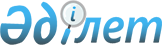 О внесении изменений и дополнения в совместный приказ Министра сельского хозяйства Республики Казахстан от 28 декабря 2015 года № 15-05/1135 и Министра национальной экономики Республики Казахстан от 29 декабря 2015 года № 821 "Об утверждении критериев оценки степени риска и проверочных листов в области защиты растений"Совместный приказ Министра сельского хозяйства Республики Казахстан от 5 апреля 2021 года № 108 и Министра национальной экономики Республики Казахстан от 6 апреля 2021 года № 37. Зарегистрирован в Министерстве юстиции Республики Казахстан 12 апреля 2021 года № 22530.
      ПРИКАЗЫВАЕМ:
      1. Внести в совместный приказ Министра сельского хозяйства Республики Казахстан от 28 декабря 2015 года № 15-05/1135 и Министра национальной экономики Республики Казахстан от 29 декабря 2015 года № 821 "Об утверждении критериев оценки степени риска и проверочных листов в области защиты растений" (зарегистрирован в Реестре государственной регистрации нормативных правовых актов № 12744, опубликован 3 февраля 2016 года в информационно-правовой системе "Әділет") следующие изменения и дополнение: 
      пункт 1 изложить в следующей редакции: 
      "1. Утвердить: 
      1) критерии оценки степени риска в области защиты растений согласно приложению 1 к настоящему совместному приказу;
      2) проверочный лист в области защиты растений в отношении субъектов (объектов) контроля, осуществляющих деятельность на объектах сельскохозяйственного назначения, а также полосах отвода и охранных зон автомобильных, железных дорог и иных территорий, являющихся местами обитания вредных и особо опасных вредных организмов согласно приложению 2 к настоящему совместному приказу;
      3) проверочный лист в области защиты растений в отношении субъектов (объектов) контроля, осуществляющих представление, а равно своевременное представление фитосанитарной отчетности в соответствии с формами фитосанитарного учета, утвержденными законодательством в области защиты растений согласно приложению 3 к настоящему совместному приказу;
      4) проверочный лист в области защиты растений в отношении субъектов (объектов) контроля, осуществляющих деятельность по применению пестицидов аэрозольным и фумигационным способами согласно приложению 4 к настоящему совместному приказу;
      5) проверочный лист в области защиты растений в отношении субъектов (объектов) контроля, осуществляющих деятельность по применению пестицидов авиационным и наземным способами (за исключением аэрозольного и фумигационного способов) согласно приложению 5 к настоящему совместному приказу;
      6) проверочный лист в области защиты растений в отношении субъектов (объектов) контроля, осуществляющих деятельность по хранению пестицидов согласно приложению 6 к настоящему совместному приказу;
      7) проверочный лист в области защиты растений в отношении субъектов (объектов) контроля, осуществляющих деятельность по обезвреживанию запрещенных и (или) пришедших в негодность пестицидов и тары из-под них, а также тары из-под использованных пестицидов согласно приложению 7 к настоящему совместному приказу;
      8) проверочный лист в области защиты растений в отношении субъектов (объектов) контроля, осуществляющих строительство, содержание и поддержание в надлежащем состоянии специальных хранилищ (могильников) согласно приложению 8 к настоящему совместному приказу;
      9) проверочный лист в области защиты растений в отношении субъектов (объектов) контроля, осуществляющих деятельность по проведению регистрационных (мелкоделяночных и производственных) испытаний пестицидов согласно приложению 9 к настоящему совместному приказу;
      10) проверочный лист в области защиты растений в отношении субъектов (объектов) контроля, осуществляющих деятельность по реализации пестицидов, биоагентов согласно приложению 10 к настоящему совместному приказу.";
      приложения 1, 2, 3, 4, 5, 6, 7, 8 и 9 изложить в новой редакции согласно приложениям 1, 2, 3, 4, 5, 6, 7, 8 и 9 к настоящему совместному приказу;
      дополнить приложением 10 согласно приложению 10 к настоящему совместному приказу.
      2. Департаменту ветеринарной, фитосанитарной и пищевой безопасности Министерства сельского хозяйства Республики Казахстан в установленном законодательством порядке обеспечить:
      1) государственную регистрацию настоящего совместного приказа в Министерстве юстиции Республики Казахстан;
      2) размещение настоящего совместного приказа на интернет-ресурсе Министерства сельского хозяйства Республики Казахстан после его официального опубликования.
      3. Контроль за исполнением настоящего совместного приказа возложить на курирующего вице-министра сельского хозяйства Республики Казахстан.
      4. Настоящий совместный приказ вводится в действие по истечении десяти календарных дней после дня его первого официального опубликования.
      "СОГЛАСОВАН"
Комитет по правовой
статистике и специальным учетам
Генеральной прокуратуры
Республики Казахстан Критерии оценки степени риска в области защиты растений Глава 1. Общие положения
      1. Настоящие Критерии оценки степени риска в области защиты растений (далее – Критерии) разработаны в соответствии с пунктом 3 статьи 141 Предпринимательского кодекса Республики Казахстан от 29 октября 2015 года и Правилами формирования государственными органами системы оценки рисков и формы проверочных листов, утвержденными приказом исполняющего обязанности Министра национальной экономики Республики Казахстан от 31 июля 2018 года № 3 (зарегистрирован в Реестре государственной регистрации нормативных правовых актов № 17371), для отнесения субъектов контроля к степеням риска и отбора субъектов контроля при проведении профилактического контроля с посещением субъекта (объекта) контроля.
      2. В настоящих Критериях используются следующие понятия:
      1) незначительное нарушение – нарушение требований, установленных законодательством Республики Казахстан в области защиты растений, в виде отсутствия документированного учета работ (прошнурованной и пронумерованной приходно-расходной книги, журнала учета пестицидов) при применении, хранении, реализации и ввоза пестицидов;
      2) значительное нарушение – нарушение требований, установленных законодательством Республики Казахстан в области защиты растений, в виде отсутствия средств индивидуальной защиты и специальной одежды у персонала при проведении работ по применению и хранению пестицидов, обезвреживанию пестицидов и тары из-под них, а также тары из-под использованных пестицидов, отсутствие квалифицированного специалиста, имеющего соответствующее (агрономическое) образование при реализации пестицидов, а также наличия жалоб, по рассмотрению которых субъекту контроля государственным инспектором по защите растений выписаны предписания по устранению выявленных нарушений законодательства Республики Казахстан в области защиты растений без привлечения к административной ответственности;
      3) риск – вероятность причинения вреда жизни или здоровью человека, окружающей среде, выраженное в виде развития и распространения вредных и (или) особо опасных вредных организмов с численностью выше экономического порога вредоносности, массового отравления людей и животных, гибели посевов при проведении химических обработок сельскохозяйственных посевов пестицидом, загрязнение почвы, воды и растительного покрова в результате аварий при применении, реализации и хранении пестицидов, сокращение численности объектов животного мира и ухудшение среды их обитания при нарушении условий обезвреживания пестицидов;
      4) система оценки риска – комплекс мероприятий, проводимый органом контроля с целью назначения профилактического контроля с посещением субъекта (объекта) контроля в области защиты растений;
      5) объективные критерии оценки степени риска (далее – объективные критерии) – критерии оценки степени риска, используемые для отбора субъектов (объектов) контроля в зависимости от степени риска в сфере частного предпринимательства по государственному контролю в области защиты растений и не зависящие непосредственно от отдельного субъекта (объекта) контроля;
      6) субъективные критерии оценки степени риска (далее – субъективные критерии) – критерии оценки степени риска, используемые для отбора субъектов (объектов) контроля в зависимости от результатов деятельности субъекта (объекта) контроля по проведению фитосанитарного мониторинга и фитосанитарных мероприятий с целью недопущения развития и распространения вредных и особо опасных вредных организмов с численностью выше экономического порога вредоносности для обеспечения благоприятной фитосанитарной обстановки, по хранению, реализации пестицидов, применению пестицидов аэрозольным, фумигационным, авиационным и наземным способами, проведению регистрационных (мелкоделяночных и производственных) испытаний пестицидов, а также обезвреживанию пестицидов, по представлению, а равно своевременному представлению фитосанитарной отчетности, по строительству, содержанию и поддержания в надлежащем состоянии специальных хранилищ (могильников), по реализации пестицидов, биоагентов;
      7) проверочный лист – перечень требований, включающий в себя требования к деятельности субъектов контроля в области защиты растений, несоблюдение которых влечет за собой угрозу жизни и здоровью человека, окружающей среде, законным интересам физических и юридических лиц, государства;
      8) грубое нарушение – нарушение требований, установленных законодательством Республики Казахстан в области защиты растений, безопасности химической продукции, влекущие административную ответственность, предусмотренную Кодексом Республики Казахстан от 5 июля 2014 года "Об административных правонарушениях", в виде непроведения фитосанитарного мониторинга и фитосанитарных мероприятий на объектах фитосанитарного контроля, повлекшее развитие и распространение вредных и (или) особо опасных вредных организмов с численностью выше экономического порога вредоносности, непредставления, а равно несвоевременного представления фитосанитарной отчетности в соответствии с формами фитосанитарного учета, утвержденными законодательством в области защиты растений, непроведения фитосанитарного мониторинга и фитосанитарных мероприятий на объектах фитосанитарного контроля, повлекшее развитие и распространение вредных организмов с численностью выше экономического порога вредоносности, непроведения обезвреживания пестицидов, отсутствия специальных хранилищ (могильников) для обезвреживания пестицидов и тары из-под них, а также тары из-под использованных пестицидов, отсутствия методов и технологий обезвреживания пришедших в негодность пестицидов и тары из-под них, а также тары из-под использованных пестицидов, разработанных и предоставляемых поставщиками (производителями, импортерами, продавцами) пестицидов, хранения пестицидов первого класса опасности, пришедших в негодность к дальнейшему использованию по назначению, в емкостях, не обеспечивающих герметичность и не исключающих возможность загрязнения пестицидами окружающей среды, упаковки пестицидов второго класса опасности при необходимости в многослойную тару из полимерных материалов без специальных вкладышей (в зависимости от специфики пестицида), переупаковки пестицидов с нарушенной целостностью упаковки, отсутствия средств механизации для загрузки, перевозки и выгрузки запрещенных, пришедших в негодность пестицидов и тары из-под них, а также тары из-под использованных пестицидов, непринятие мер по строительству специальных хранилищ (могильников), отсутствия лицензии на осуществление деятельности по реализации пестицидов, по применению пестицидов аэрозольным и фумигационным способами, отсутствия государственной регистрации пестицидов, реализуемых в Республики Казаxстан и включенных в список пестицидов, разрешенных к производству (формуляции), ввозу, хранению, транспортировке, реализации и применению на территории Республики Казаxстан, наличия фактов ввоза, реализации и хранения фальсифицированных пестицидов, отсутствия свидетельства о праве собственности на недвижимое имущество или иного законного основания, используемое для хранения пестицидов, отсутствия рекомендаций регистранта (производителя) по применению пестицидов, отсутствия паспорта безопасности пестицида, предоставляемого регистрантом (производителем, поставщиком, импортером), отпуска пестицидов потребителям не в таре производителя, отсутствия соответствующей информации на таре производителя о мерах безопасного использования пестицидов, включая сведения об обезвреживании пестицидов и тары из-под них, а также тары из-под использованныx пестицидов, нецелостности тары реализуемых пестицидов, непринятия мер по переупаковке пестицидов, при нарушении целостности тары и возвращения их поставщику.
      3. В отношении субъектов (объектов) контроля, отнесенных к высокой степени риска проводится профилактический контроль с посещением субъекта (объекта) контроля, а также внеплановые проверки и профилактический контроль без посещения субъекта (объекта) контроля.
      В отношении субъектов (объектов) контроля, не отнесенные к высокой степени риска проводится профилактический контроль без посещения субъекта (объекта) контроля и внеплановые проверки. 
      4. Критерии для проведения профилактического контроля с посещением субъекта (объекта) контроля формируются посредством объективных и субъективных критериев. Глава 2. Объективные критерии
      5. Пестициды, используемые в сельскохозяйственном производстве, являются потенциально опасными химическими веществами, представляющими угрозу окружающей природной среде, жизни и здоровью людей и животных. 
      В соответствии с оценкой степени риска по объективным критериям наибольшей вероятности причинения вреда жизни и здоровью человека, окружающей среде, законным интересам физических и юридических лиц, имущественным интересам государства в результате деятельности субъекта контроля с учетом степени тяжести ее возможных негативных последствий, субъекты контроля, деятельность которых связанна с применением, реализацией, хранением и обезвреживанием пестицидов, относятся к высокой степени риска.
      6. В области защиты растений с учетом наибольших потенциальных общественных рисков к высокой степени риска относятся следующие субъекты (объекты) контроля, осуществляющие деятельность по следующим направлениям:
      субъекты (объекты) контроля, осуществляющие деятельность на объектах сельскохозяйственного назначения, а также полосах отвода и охранных зон автомобильных, железных дорог и иных территорий, являющихся местами обитания вредных и особо опасных вредных организмов; 
      субъекты (объекты) контроля, осуществляющие представление, а равно своевременное представление фитосанитарной отчетности в соответствии с формами фитосанитарного учета, утвержденными приказом Министра сельского хозяйства Республики Казахстан от 29 июня 2015 года № 15-02/584 (зарегистрирован в Реестре государственной регистрации нормативных правовых актов № 11913);
      субъекты (объекты) контроля, осуществляющие деятельность по применению пестицидов аэрозольным и фумигационным способами;
      субъекты (объекты) контроля, осуществляющие деятельность по применению пестицидов авиационным и наземным способами (за исключением аэрозольного и фумигационного способов);
      субъекты (объекты) контроля, осуществляющие деятельность по хранению пестицидов;
      субъекты (объекты) контроля, осуществляющие деятельность по обезвреживанию запрещенных и (или) пришедших в негодность пестицидов и тары из-под них, а также тары из-под использованных пестицидов;
      субъекты (объекты) контроля, осуществляющие строительство, содержание и поддержание в надлежащем состоянии специальных хранилищ (могильников);
      субъекты (объекты) контроля, осуществляющие деятельность по проведению регистрационных (мелкоделяночных и производственных) испытаний пестицидов; 
      субъекты (объекты) контроля, осуществляющие деятельность по реализации пестицидов, биоагентов. Глава 3. Субъективные критерии
      7. В отношении субъектов (объектов) контроля, отнесенных по объективным критериям к высокой степени риска, применяются субъективные критерии.
      Определение субъективных критериев осуществляется с применением следующих этапов:
      1) формирование базы данных и сбор информации;
      2) анализ информации и оценка риска.
      8. Для оценки степени риска по субъективным критериям используются следующие источники информации:
      1) результаты мониторинга отчетности и сведений, представляемых субъектом контроля, в том числе посредством автоматизированных информационных систем, проводимого территориальными инспекциями Комитета государственной инспекции в агропромышленном комплексе Министерства сельского хозяйства Республики Казахстан;
      2) результаты предыдущих проверок и профилактического контроля с посещением субъектов (объектов) контроля;
      3) наличие неблагоприятных происшествий, возникших по вине субъекта контроля, в том числе выявление на территориях субъекта контроля вредных и (или) особо опасных вредных организмов с численностью выше экономического порога вредоносности, наличия фактов реализации, ввоза, хранения и применения пестицидов, не включенных в список пестицидов, разрешенных к производству (формуляции), ввозу, хранению, транспортировке, реализации и применению на территории Республики Казаxстан. 
      4) наличие подтвержденных жалоб и (или) обращений физических и (или) юридических лиц;
      5) результаты профилактического контроля без посещения субъектов (объектов) контроля (итоговые документы, выданные по итогам профилактического контроля без посещения субъекта (объекта) контроля (справка, заключение, рекомендации) в области защиты растений);
      6) результаты анализа официальных интернет-ресурсов государственных органов, средств массовой информации; 
      7) результаты анализа сведений, представляемых государственными органами, государственными учреждениями и организациями, субъектами предпринимательства.
      9. На основании имеющихся источников информации формируются субъективные критерии, подлежащие оценке.
      При этом, при анализе и оценке степени риска не применяются данные субъективных критериев, ранее учтенных и использованных в отношении конкретного субъекта контроля либо данные, по которым истек срок исковой давности в соответствии с гражданским законодательством Республики Казахстан. 
      10. В зависимости от возможного риска и значимости проблемы, единичности или системности нарушения, анализа принятых ранее решений по каждому источнику информации, указанных в пункте 8 настоящих Критериев, определяются субъективные критерии.
      Субъективные критерии разработаны на основании требований в области защиты растений (далее – требования), перечисленных в проверочных листах, которые подразделены на три степени: грубые, значительные, незначительные.
      Распределение нарушения требований в области защиты растений на грубые, значительные и незначительные степени приведены в субъективных критериях в области защиты растений:
      1) для субъектов (объектов) контроля, осуществляющих деятельность на объектах сельскохозяйственного назначения, а также полосах отвода и охранных зон автомобильных, железных дорог и иных территорий, являющихся местами обитания вредных и особо опасных вредных организмов согласно приложению 1 к настоящим Критериям;
      2) для субъектов (объектов) контроля, осуществляющих представление, а равно своевременное представление фитосанитарной отчетности в соответствии с формами фитосанитарного учета, утвержденными законодательством в области защиты растений согласно приложению 2 к настоящим Критериям;
      3) для субъектов (объектов) контроля, осуществляющих деятельность по применению пестицидов аэрозольным и фумигационным способами согласно приложению 3 к настоящим Критериям;
      4) для субъектов (объектов) контроля, осуществляющих деятельность по применению пестицидов авиационным и наземным способами (за исключением аэрозольного и фумигационного способов) согласно приложению 4 к настоящим Критериям; 
      5) для субъектов (объектов) контроля, осуществляющих деятельность по хранению пестицидов согласно приложению 5 к настоящим Критериям; 
      6) для субъектов (объектов) контроля, осуществляющих деятельность по обезвреживанию запрещенных и (или) пришедших в негодность пестицидов и тары из-под них, а также тары из-под использованных пестицидов согласно приложению 6 к настоящим Критериям; 
      7) для субъектов (объектов) контроля, осуществляющих строительство, содержание и поддержание в надлежащем состоянии специальных хранилищ (могильников) согласно приложению 7 к настоящим Критериям; 
      8) для субъектов (объектов) контроля, осуществляющих деятельность по проведению регистрационных (мелкоделяночных и производственных) испытаний пестицидов согласно приложению 8 к настоящим Критериям;
      9) для субъектов (объектов) контроля, осуществляющих деятельность по реализации пестицидов, биоагентов согласно приложению 9 к настоящим Критериям.
      11. Для отнесения субъекта контроля к степени риска применяется следующий порядок расчета показателя степени риска.
      При выявлении одного грубого нарушения, субъекту контроля приравнивается показатель степени риска 100 и в отношении него проводится профилактический контроль с посещением субъекта (объекта) контроля.
      В случае, если грубых нарушений не выявлено, для определения показателя степени риска рассчитывается суммарный показатель по нарушениям значительной и незначительной степени. 
      При определении показателя значительных нарушений применяется коэффициент 0,7 и данный показатель рассчитывается по следующей формуле:
      SРз = (SР2 х 100/SР1) х 0,7,
      где:
      SРз – показатель значительных нарушений;
      SР1 – общее количество значительных нарушений;
      SР2 - количество выявленных значительных нарушений.
      При определении показателя незначительных нарушений применяется коэффициент 0,3 и данный показатель рассчитывается по следующей формуле:
      SРн = (SР2 х 100/SР1) х 0,3,
      где:
      SРн – показатель незначительных нарушений;
      SР1 – общее количество незначительных нарушений;
      SР2 - количество выявленных незначительных нарушений. 
      Общий показатель степени риска (SР) рассчитывается по шкале от 0 до 100 и определяется путем суммирования показателей значительных и незначительных нарушений по следующей формуле:
      SР = SРз + SРн,
      где:
      SР - общий показатель степени риска;
      SРз - показатель значительных нарушений; 
      SРн - показатель незначительных нарушений.
      12. По общему показателю степени риска субъект контроля относится:
      1) к высокой степени риска – при показателе степени риска от 60 до 100 и в отношении него проводится профилактический контроль с посещением субъекта (объекта) контроля;
      2) не отнесенной к высокой степени риска – при показателе степени риска от 0 до 60 и в отношении него профилактический контроль с посещением субъекта (объекта) контроля не проводится. 
      13. Кратность проведения профилактического контроля с посещением субъекта (объекта) определяется по результатам проводимого анализа и оценки получаемых сведений по субъективным критериям и не может быть чаще одного раза в год. 
      14. Профилактический контроль с посещением субъекта (объекта) контроля проводится на основании полугодовых списков проведения профилактического контроля с посещением субъекта (объекта) контроля, формируемых на полугодие по результатам проводимого анализа и оценки степени риска, утвержденных первым руководителем регулирующего государственного органа в соответствии с пунктом 3 статьи 141 Кодекса.
      15. Списки проведения профилактического контроля с посещением субъекта (объекта) контроля составляются с учетом приоритетности субъекта контроля с наибольшим показателем степени риска по субъективным критериям. Субъективные критерии в области защиты растений для субъектов (объектов) контроля, осуществляющих деятельность на объектах сельскохозяйственного назначения, а также полосах отвода и охранных зон автомобильных, железных дорог и иных территорий, являющихся местами обитания вредных и особо опасных вредных организмов Субъективные критерии в области защиты растений для субъектов (объектов) контроля, осуществляющих представление, а равно своевременное представление фитосанитарной отчетности в соответствии с формами фитосанитарного учета, утвержденными законодательством в области защиты растений Субъективные критерии в области защиты растений для субъектов (объектов) контроля, осуществляющих деятельность по применению пестицидов аэрозольным и фумигационным способами Субъективные критерии в области защиты растений для субъектов (объектов) контроля, осуществляющих деятельность по применению пестицидов авиационным и наземным способами (за исключением аэрозольного и фумигационного способов) Субъективные критерии в области защиты растений для субъектов (объектов) контроля, осуществляющих деятельность по хранению пестицидов  Субъективные критерии в области защиты растений для субъектов (объектов) контроля, осуществляющих деятельность по обезвреживанию запрещенных и (или) пришедших в негодность пестицидов и тары из-под них, а также тары из-под использованных пестицидов Субъективные критерии в области защиты растений для субъектов (объектов) контроля, осуществляющих строительство, содержание и поддержание в надлежащем состоянии специальных хранилищ (могильников) Субъективные критерии в области защиты растений для субъектов (объектов) контроля, осуществляющих деятельность по проведению регистрационных (мелкоделяночных и производственных) испытаний пестицидов Субъективные критерии в области защиты растений для субъектов (объектов) контроля, осуществляющих деятельность по реализации пестицидов, биоагентов Проверочный лист в области защиты растений в отношении субъектов (объектов) контроля, осуществляющих деятельность на объектах сельскохозяйственного назначения, а также полосах отвода и охранных зон автомобильных, железных дорог и иных территорий, являющихся местами обитания вредных и особо опасных вредных организмов
      Государственный орган, назначивший проверку________________________
       _________________________________________________________________
       Акт о назначении проверки/профилактического контроля с посещением
       субъекта (объекта) контроля ________________________________________
                                                 (№, дата)
       Наименование субъекта (объекта) контроля ___________________________
       Индивидуальный идентификационный номер/бизнес-идентификационный
       номер субъекта (объекта) контроля __________________________________
       Адрес места нахождения ___________________________________________
      Должностное (ые) лицо (а)
       ______________ __________ _______________________________________
       (должность)             (подпись) (фамилия, имя, отчество (при его наличии))
       ______________ __________ _______________________________________
       (должность)             (подпись) (фамилия, имя, отчество (при его наличии))
       Руководитель субъекта контроля
       ______________ __________ _______________________________________
       (должность)             (подпись) (фамилия, имя, отчество (при его наличии)) Проверочный лист в области защиты растений в отношении субъектов (объектов) контроля, осуществляющих представление, а равно своевременное представление фитосанитарной отчетности в соответствии с формами фитосанитарного учета, утвержденными законодательством в области защиты растений
      Государственный орган, назначивший проверку ________________________
       _________________________________________________________________
       Акт о назначении проверки/профилактического контроля с посещением
       субъекта (объекта) контроля ________________________________________
                                                 (№, дата)
       Наименование субъекта (объекта) контроля ___________________________
       Индивидуальный идентификационный номер/бизнес-идентификационный
       номер субъекта (объекта) контроля __________________________________
       Адрес места нахождения ___________________________________________
      Должностное (ые) лицо (а)
       _____________ ___________ ________________________________________
       (должность)             (подпись) (фамилия, имя, отчество (при его наличии))
       _____________ ___________ ________________________________________
       (должность)             (подпись) (фамилия, имя, отчество (при его наличии))
       Руководитель субъекта контроля
       _____________ ___________ ________________________________________
       (должность)             (подпись) (фамилия, имя, отчество (при его наличии)) Проверочный лист в области защиты растений в отношении субъектов (объектов) контроля, осуществляющих деятельность по применению пестицидов аэрозольным и фумигационным способами
      Государственный орган, назначивший проверку________________________
       _________________________________________________________________
       Акт о назначении проверки/профилактического контроля с посещением
       субъекта (объекта) контроля ________________________________________
                                                 (№, дата)
       Наименование субъекта (объекта) контроля ___________________________
       Индивидуальный идентификационный номер/бизнес-идентификационный
       номер субъекта (объекта) контроля __________________________________
       Адрес места нахождения ___________________________________________
      Должностное (ые) лицо (а)
       _____________ ___________ _______________________________________
       (должность)             (подпись) (фамилия, имя, отчество (при его наличии))
       _____________ ___________ _______________________________________
       (должность)             (подпись) (фамилия, имя, отчество (при его наличии))
       Руководитель субъекта контроля
       _____________ ___________ _______________________________________
       (должность)             (подпись) (фамилия, имя, отчество (при его наличии)) Проверочный лист в области защиты растений в отношении субъектов (объектов) контроля, осуществляющих деятельность по применению пестицидов авиационным и наземным способами (за исключением аэрозольного и фумигационного способов)
      Государственный орган, назначивший проверку ________________________
       _________________________________________________________________
       Акт о назначении проверки/профилактического контроля с посещением
       субъекта (объекта) контроля ________________________________________
                                           (№, дата)
       Наименование субъекта (объекта) контроля ___________________________
       Индивидуальный идентификационный номер/бизнес-идентификационный
       номер субъекта (объекта) контроля __________________________________
       Адрес места нахождения ___________________________________________
      Должностное (ые) лицо (а)
       _____________ ___________ ________________________________________
       (должность)             (подпись) (фамилия, имя, отчество (при его наличии))
       _____________ ___________ ________________________________________
       (должность)             (подпись) (фамилия, имя, отчество (при его наличии))
       Руководитель субъекта контроля
       _____________ ___________ ________________________________________
       (должность)             (подпись) (фамилия, имя, отчество (при его наличии)) Проверочный лист в области защиты растений в отношении субъектов (объектов) контроля, осуществляющих деятельность по хранению пестицидов
      Государственный орган, назначивший проверку________________________
       _________________________________________________________________
       Акт о назначении проверки/профилактического контроля с посещением
       субъекта (объекта) контроля ________________________________________
                                                 (№, дата)
       Наименование субъекта (объекта) контроля ___________________________
       Индивидуальный идентификационный номер/бизнес-идентификационный
       номер субъекта (объекта) контроля __________________________________
       Адрес места нахождения ___________________________________________
      Должностное (ые) лицо (а)
       _____________ ___________ ________________________________________
       (должность)             (подпись) (фамилия, имя, отчество (при его наличии))
       _____________ ___________ ________________________________________
       (должность)             (подпись) (фамилия, имя, отчество (при его наличии))
       Руководитель субъекта контроля
       _____________ ___________ ________________________________________
       (должность)             (подпись) (фамилия, имя, отчество (при его наличии)) Проверочный лист в области защиты растений в отношении субъектов (объектов) контроля, осуществляющих деятельность по обезвреживанию запрещенных и (или) пришедших в негодность пестицидов и тары из-под них, а также тары из-под использованных пестицидов
      Государственный орган, назначивший проверку _______________________
       _________________________________________________________________
       Акт о назначении проверки/профилактического контроля с посещением
       субъекта (объекта) контроля ________________________________________
                                     (№, дата)
       Наименование субъекта (объекта) контроля ___________________________
       Индивидуальный идентификационный номер/бизнес-идентификационный
       номер субъекта (объекта) контроля __________________________________
       Адрес места нахождения ___________________________________________
      Должностное (ые) лицо (а)
       _____________ __________ _________________________________________
       (должность)             (подпись) (фамилия, имя, отчество (при его наличии))
       _____________ __________ _________________________________________
       (должность)             (подпись) (фамилия, имя, отчество (при его наличии))
       Руководитель субъекта контроля
       _____________ __________ _________________________________________
       (должность)             (подпись) (фамилия, имя, отчество (при его наличии)) Проверочный лист в области защиты растений в отношении субъектов (объектов) контроля, осуществляющих строительство, содержание и поддержание в надлежащем состоянии специальных хранилищ (могильников)
      Государственный орган, назначивший проверку________________________
       _________________________________________________________________
       Акт о назначении проверки/профилактического контроля с посещением
       субъекта (объекта) контроля ________________________________________
                                           (№, дата)
       Наименование субъекта (объекта) контроля ___________________________
       Индивидуальный идентификационный номер/бизнес-идентификационный
       номер субъекта (объекта) контроля __________________________________
       Адрес места нахождения ___________________________________________
      Должностное (ые) лицо (а)
       ______________ ___________ _______________________________________
       (должность)             (подпись) (фамилия, имя, отчество (при его наличии))
       ______________ ___________ _______________________________________
       (должность)             (подпись) (фамилия, имя, отчество (при его наличии))
       Руководитель субъекта контроля
       ______________ ___________ _______________________________________
       (должность)             (подпись) (фамилия, имя, отчество (при его наличии)) Проверочный лист в области защиты растений в отношении субъектов (объектов) контроля, осуществляющих деятельность по проведению регистрационных (мелкоделяночных и производственных) испытаний пестицидов
      Государственный орган, назначивший проверку ________________________
       ________________________________________________________________
       Акт о назначении проверки/профилактического контроля с посещением
       субъекта (объекта) контроля ________________________________________
                                           (№, дата)
       Наименование субъекта (объекта) контроля ___________________________
       Индивидуальный идентификационный номер/бизнес-идентификационный
       номер субъекта (объекта) контроля __________________________________
       Адрес места нахождения ___________________________________________
      Должностное (ые) лицо (а)
       ______________ ___________ ________________________________________
       (должность)             (подпись) (фамилия, имя, отчество (при его наличии))
       ______________ ___________ ________________________________________
       (должность)             (подпись) (фамилия, имя, отчество (при его наличии))
       Руководитель субъекта контроля
       ______________ ___________ ________________________________________
       (должность)             (подпись) (фамилия, имя, отчество (при его наличии)) Проверочный лист в области защиты растений в отношении субъектов (объектов) контроля, осуществляющих деятельность по реализации пестицидов, биоагентов
      Государственный орган, назначивший проверку ________________________
       Акт о назначении проверки/профилактического контроля с посещением
       субъекта (объекта) контроля ________________________________________
                                           (№, дата)
       Наименование субъекта (объекта) контроля ___________________________
       Индивидуальный идентификационный номер/бизнес-идентификационный
       номер субъекта (объекта) контроля __________________________________
       Адрес места нахождения ___________________________________________
      Должностное (ые) лицо (а)
       _____________ ___________ _______________________________________
       (должность)             (подпись) (фамилия, имя, отчество (при его наличии))
       _____________ ___________ _______________________________________
       (должность)             (подпись) (фамилия, имя, отчество (при его наличии))
       Руководитель субъекта контроля
       _____________ ___________ _______________________________________
       (должность)             (подпись) (фамилия, имя, отчество (при его наличии))
					© 2012. РГП на ПХВ «Институт законодательства и правовой информации Республики Казахстан» Министерства юстиции Республики Казахстан
				
Министр национальной экономики
Республики Казахстан __________А. Иргалиев
Министр сельского хозяйства
Республики Казахстан __________С. ОмаровПриложение 1
к совместному приказу
Министра национальной
экономики
Республики Казахстан
от 6 апреля 2021 года № 37 иМинистра сельского хозяйства
Республики Казахстан
от 5 апреля 2021 года № 108Приложение 1
к совместному приказу
Министра сельского хозяйства
Республики Казахстан
от 28 декабря 2015 года
№ 15-05/1135 иМинистра национальной
экономики
Республики Казахстан
от 29 декабря 2015 года № 821Приложение 1
к Критериям оценки степени
в области защиты растений
№ п/п
Критерии нарушения
Степень нарушения
1
2
3
Результаты мониторинга отчетности и сведений,  представляемых субъектом (объектом) контроля, в том числе посредством автоматизированных информационных систем, проводимого территориальными инспекциями Комитета государственной инспекции в агропромышленном комплексе Министерства сельского хозяйства Республики Казахстан
Результаты мониторинга отчетности и сведений,  представляемых субъектом (объектом) контроля, в том числе посредством автоматизированных информационных систем, проводимого территориальными инспекциями Комитета государственной инспекции в агропромышленном комплексе Министерства сельского хозяйства Республики Казахстан
Результаты мониторинга отчетности и сведений,  представляемых субъектом (объектом) контроля, в том числе посредством автоматизированных информационных систем, проводимого территориальными инспекциями Комитета государственной инспекции в агропромышленном комплексе Министерства сельского хозяйства Республики Казахстан
1
Непредставление, а равно несвоевременное представление субъектом (объектом) контроля фитосанитарной отчетности в соответствии с формами фитосанитарного учета, утвержденными законодательством в области защиты растений
грубое
Результаты предыдущих проверок и профилактического  контроля с посещением субъектов (объектов) контроля (степень тяжести устанавливается при несоблюдении нижеперечисленных требований)
Результаты предыдущих проверок и профилактического  контроля с посещением субъектов (объектов) контроля (степень тяжести устанавливается при несоблюдении нижеперечисленных требований)
Результаты предыдущих проверок и профилактического  контроля с посещением субъектов (объектов) контроля (степень тяжести устанавливается при несоблюдении нижеперечисленных требований)
1
Наличие вредных и особо опасных вредных организмов на объектах контроля с численностью выше экономического порога вредоносности, являющихся местами обитания вредных и особо опасных вредных организмов 
грубое
2
Проведение на объектах контроля фитосанитарного мониторинга, в целях исключения распространения вредных и особо опасных вредных организмов с численностью выше экономического порога вредоносности
грубое
3
Проведение на объектах контроля фитосанитарных мероприятий, в частности химических обработок, в целях недопущения распространения вредных и особо опасных вредных организмов с численностью выше экономического порога вредоносности
грубое
Наличие неблагоприятных происшествий, возникших  по вине субъекта (объекта) контроля
Наличие неблагоприятных происшествий, возникших  по вине субъекта (объекта) контроля
Наличие неблагоприятных происшествий, возникших  по вине субъекта (объекта) контроля
1
Наличие подтвержденных фактов применения субъектом (объектом) контроля пестицидов, не включенных в список пестицидов, разрешенных к производству (формуляции), ввозу, хранению, транспортировке, реализации и применению на территории Республики Казаxстан, установленных при проведении фитосанитарных мероприятий по химической обработке территорий субъекта (объекта) контроля
грубое
2
Наличие подтвержденных фактов нарушения субъектом (объектом) контроля регламентов и технологии применения разрешенных на территории Республики Казахстан пестицидов, установленных при проведении фитосанитарных мероприятий по химической обработке территорий субъекта (объекта) контроля, повлекших массовое отравление людей и животных, гибель сельскохозяйственных посевов, загрязнение почвы, воды и растительного покрова
грубое
3
Наличие подтвержденных фактов нарушения субъектом (объектом) контроля регламентов и технологии применения разрешенных на территории Республики Казахстан пестицидов, установленных при проведении фитосанитарных мероприятий по химической обработке территорий субъекта (объекта) контроля, повлекших массовое распространение вредных и особо опасных вредных организмов
грубое
4
Наличие подтвержденных фактов выявления и распространения вредных и особо опасных вредных организмов с численностью выше экономического порога вредоносности на территориях субъекта (объекта) контроля 
грубое
Наличие и количество подтвержденных жалоб и обращений
Наличие и количество подтвержденных жалоб и обращений
Наличие и количество подтвержденных жалоб и обращений
1
Наличие одной и более подтвержденной жалобы и (или) обращения о непроведении фитосанитарного мониторинга и (или) фитосанитарных мероприятий, допустивших развитие и распространение вредных и особо опасных вредных организмов с численностью выше экономического порога вредоносности
грубое
Результаты профилактического контроля без посещения  субъекта (объекта) контроля
Результаты профилактического контроля без посещения  субъекта (объекта) контроля
Результаты профилактического контроля без посещения  субъекта (объекта) контроля
1
Непредставление информации по исполнению рекомендации, выданной в рамках проведенного профилактического контроля без посещения субъектов (объектов) контроля
грубое
2
Наличие подтвержденных фактов применения субъектом (объектом) контроля пестицидов, не включенных в список пестицидов, разрешенных к производству (формуляции), ввозу, хранению, транспортировке, реализации и применению на территории Республики Казаxстан, установленных при проведении фитосанитарных мероприятий по химической обработке территорий субъекта (объекта) контроля
грубое
3
Наличие подтвержденных фактов нарушения субъектом (объектом) контроля регламентов и технологии применения разрешенных на территории Республики Казахстан пестицидов, установленных при проведении фитосанитарных мероприятий по химической обработке территорий субъекта (объекта) контроля
грубое
4
Наличие подтвержденных фактов выявления и распространения вредных и особо опасных вредных организмов с численностью выше экономического порога вредоносности на территориях субъекта (объекта) контроля
грубое
Результаты анализ официальных интернет-ресурсов государственных органов, средств массовой информации
Результаты анализ официальных интернет-ресурсов государственных органов, средств массовой информации
Результаты анализ официальных интернет-ресурсов государственных органов, средств массовой информации
1
Наличие подтвержденных сведений, размещенных на интернет-ресурсах государственных органов, о фактах непроведения субъектом (объектом) контроля фитосанитарного мониторинга и (или) фитосанитарных мероприятий, повлекших развитие и распространение вредных и особо опасных вредных организмов с численностью выше экономического порога вредоносности 
грубое
2
Наличие подтвержденных сведений, полученных из средств массовой информации, о фактах непроведения субъектом (объектом) контроля фитосанитарного мониторинга и (или) фитосанитарных мероприятий, повлекших развитие и распространение вредных и особо опасных вредных организмов с численностью выше экономического порога вредоносности 
грубое
Результаты анализа сведений, представляемых государственными органами, государственными учреждениями и организациями, субъектами предпринимательства
Результаты анализа сведений, представляемых государственными органами, государственными учреждениями и организациями, субъектами предпринимательства
Результаты анализа сведений, представляемых государственными органами, государственными учреждениями и организациями, субъектами предпринимательства
1
Наличие официальной информации об установленных фактах непроведения субъектом (объектом) контроля фитосанитарных мероприятий, повлекших распространение вредных и особо опасных вредных организмов с численностью выше экономического порога вредоносности 
грубое
2
Наличие официальной информации об установленных фактах применения субъектом (объектом) контроля незарегистрированных или контрафактных пестицидов
грубоеПриложение 2
к Критериям оценки степени
риска в области защиты
растений
№ п/п
Критерии нарушения
Степень нарушения
1
2
3
Результаты мониторинга отчетности и сведений,  представляемых субъектом (объектом) контроля, в том числе посредством автоматизированных информационных систем, проводимого территориальными инспекциями Комитета государственной инспекции в агропромышленном комплексе Министерства сельского хозяйства Республики Казахстан
Результаты мониторинга отчетности и сведений,  представляемых субъектом (объектом) контроля, в том числе посредством автоматизированных информационных систем, проводимого территориальными инспекциями Комитета государственной инспекции в агропромышленном комплексе Министерства сельского хозяйства Республики Казахстан
Результаты мониторинга отчетности и сведений,  представляемых субъектом (объектом) контроля, в том числе посредством автоматизированных информационных систем, проводимого территориальными инспекциями Комитета государственной инспекции в агропромышленном комплексе Министерства сельского хозяйства Республики Казахстан
1
Непредставление, а равно несвоевременное представление субъектом (объектом) контроля фитосанитарной отчетности в соответствии с формами фитосанитарного учета, утвержденными законодательством в области защиты растений
грубое
Результаты предыдущих проверок и профилактического  контроля с посещением субъектов (объектов) контроля (степень тяжести устанавливается при несоблюдении нижеперечисленных требований)
Результаты предыдущих проверок и профилактического  контроля с посещением субъектов (объектов) контроля (степень тяжести устанавливается при несоблюдении нижеперечисленных требований)
Результаты предыдущих проверок и профилактического  контроля с посещением субъектов (объектов) контроля (степень тяжести устанавливается при несоблюдении нижеперечисленных требований)
1
Представление, а равно своевременное представление субъектами (объектами) контроля, осуществляющими производство (формуляцию), закуп и реализацию пестицидов, разведение и реализацию биоагентов, формы фитосанитарного учета (ФУ-1), а именно отчета о производстве и (или) реализации пестицидов, биоагентов два раза в год, один раз до 20 июля и один раз до 20 января
грубое
2
Представление, а равно своевременное представление субъектом (объектом) контроля формы фитосанитарного учета (ФУ-2), а именно отчета о движении пестицидов, биоагентов два раза в год, один раз до 10 июля и один раз до 10 января по месту фактического движения
грубое
3
Представление, а равно своевременное представление субъектом (объектом) контроля формы фитосанитарного учета (ФУ-3), а именно отчета о хранении пестицидов, биоагентов ежегодно, до 10 января по месту фактического хранения
грубое
4
Представление, а равно своевременное представление субъектами (объектами) контроля, имеющими в наличии опрыскивающую и протравливающую технику и оборудование (сельскохозяйственную авиацию, аэрозольные генераторы, атомайзерные, штанговые, вентиляторные опрыскиватели, иные виды опрыскивающей и протравливающей техники), формы фитосанитарного учета (ФУ-4), а именно отчета о наличии опрыскивающей и протравливающей техники ежегодно, до 10 января
грубое
5
Представление, а равно своевременное представление субъектами (объектами) контроля, осуществляющими применение пестицидов, биоагентов для производства собственной растениеводческой продукции, формы фитосанитарного учета (ФУ-5), а именно отчета о проведении химических обработок ежемесячно, с марта по сентябрь, до 5 числа каждого месяца, следующего за отчетным
грубое
6
Представление, а равно своевременное представление субъектами (объектами) контроля, оказывающими услуги по химической обработке, формы фитосанитарного учета (ФУ-6), а именно отчета об оказании услуг по химической обработке, ежемесячно, с марта по сентябрь, до 5 числа, следующего за отчетным периодом
грубое
7
Представление, а равно своевременное представление субъектами (объектами) контроля, осуществляющими обезвреживанию запрещенных и непригодных пестицидов и тары из-под них, а также тары из-под использованных пестицидов, формы фитосанитарного учета (ФУ-7), а именно отчета по обезвреживанию запрещенных и непригодных пестицидов и тары из-под них, а также тары из-под использованных пестицидов ежегодно, до 10 января
грубое
8
Представление, а равно своевременное представление субъектами (объектами) контроля, осуществляющими хранение пестицидов, биоагентов, формы фитосанитарного учета (ФУ-8), а именно отчета о наличии складских помещений ежегодно, до 10 января
грубое
Наличие неблагоприятных происшествий, возникших по вине субъекта (объекта) контроля
Наличие неблагоприятных происшествий, возникших по вине субъекта (объекта) контроля
Наличие неблагоприятных происшествий, возникших по вине субъекта (объекта) контроля
1
Наличие подтвержденных фактов применения субъектом (объектом) контроля пестицидов, не включенных в список пестицидов, разрешенных к производству (формуляции), ввозу, хранению, транспортировке, реализации и применению на территории Республики Казаxстан
грубое
2
Наличие подтвержденных фактов нарушения субъектом (объектом) контроля регламентов и технологии применения разрешенных на территории Республики Казахстан пестицидов при проведении фитосанитарных мероприятий по химической обработке территорий субъекта (объекта) контроля, повлекших массовое отравление людей и животных, гибель сельскохозяйственных посевов, загрязнение почвы, воды и растительного покрова
грубое
3
Наличие подтвержденных фактов нарушения субъектом (объектом) контроля регламентов и технологии применения разрешенных на территории Республики Казахстан пестицидов при проведении химической обработки территорий субъекта (объекта) контроля, повлекших массовое распространение вредных и особо опасных вредных организмов
грубое
4
Наличие подтвержденных фактов распространения на территориях субъекта (объекта) контроля вредных и особо опасных вредных организмов с численностью выше экономического порога вредоносности, повлекших гибель сельскохозяйственных посевов
грубое
Наличие и количество подтвержденных жалоб и обращений
Наличие и количество подтвержденных жалоб и обращений
Наличие и количество подтвержденных жалоб и обращений
1
Наличие одной и более подтвержденной жалобы и (или) обращения о непредставлении, а равно несвоевременном представлении фитосанитарной отчетности в соответствии с формами фитосанитарного учета, утвержденными законодательством в области защиты растений
грубое
Результаты профилактического контроля без посещения  субъекта (объекта) контроля
Результаты профилактического контроля без посещения  субъекта (объекта) контроля
Результаты профилактического контроля без посещения  субъекта (объекта) контроля
1
Непредставление информации по исполнению рекомендации, выданной в рамках проведенного профилактического контроля без посещения субъектов (объектов) контроля
грубое
Результаты анализ официальных интернет-ресурсов государственных органов, средств массовой информации
Результаты анализ официальных интернет-ресурсов государственных органов, средств массовой информации
Результаты анализ официальных интернет-ресурсов государственных органов, средств массовой информации
1
Наличие подтвержденных сведений, размещенных на интернет-ресурсах государственных органов, о нарушениях, допущенных субъектом (объектом) контроля по непредставлению, а равно несвоевременному представлению форм фитосанитарного учета в соответствии с формами фитосанитарного учета, утвержденными законодательством в области защиты растений
грубое
2
Наличие подтвержденных сведений, полученных из средств массовой информации, о фактах непредставления, а равно несвоевременного представления субъектами (объектами) контроля форм фитосанитарного учета
грубое
Результаты анализа сведений, представляемых государственными органами, государственными учреждениями и организациями, субъектами предпринимательства
Результаты анализа сведений, представляемых государственными органами, государственными учреждениями и организациями, субъектами предпринимательства
Результаты анализа сведений, представляемых государственными органами, государственными учреждениями и организациями, субъектами предпринимательства
1
Наличие официальной информации об установленных фактах не проведения субъектом (объектом) контроля фитосанитарного мониторинга и (или) фитосанитарных мероприятий, повлекших распространение вредных и особо опасных вредных организмов с численностью выше экономического порога вредоносности на территориях субъекта (объекта) контроля
грубое
2
Наличие официальной информации об установленных фактах применения субъектом (объектом) контроля незарегистрированных или контрафактных пестицидов на территориях субъекта (объекта) контроля
грубоеПриложение 3
к Критериям оценки степени
риска в области защиты
растений
№ п/п
Критерии нарушения
Степень нарушения
1
2
3
Результаты мониторинга отчетности и сведений,  представляемых субъектом контроля, в том числе посредством автоматизированных информационных систем, проводимого территориальными инспекциями Комитета государственной инспекции в агропромышленном комплексе Министерства сельского хозяйства Республики Казахстан
Результаты мониторинга отчетности и сведений,  представляемых субъектом контроля, в том числе посредством автоматизированных информационных систем, проводимого территориальными инспекциями Комитета государственной инспекции в агропромышленном комплексе Министерства сельского хозяйства Республики Казахстан
Результаты мониторинга отчетности и сведений,  представляемых субъектом контроля, в том числе посредством автоматизированных информационных систем, проводимого территориальными инспекциями Комитета государственной инспекции в агропромышленном комплексе Министерства сельского хозяйства Республики Казахстан
1
Непредставление, а равно несвоевременное представление субъектом (объектом) контроля фитосанитарной отчетности в соответствии с формами фитосанитарного учета, утвержденными законодательством в области защиты растений
грубое
2
Наличие в представленных фитосанитарных отчетах сведений по применению субъектом (объектом) контроля пестицидов, не включенных в список пестицидов, разрешенных к производству (формуляции), ввозу, хранению, транспортировке, реализации и применению на территории Республики Казаxстан, установленных при проведении фитосанитарных мероприятий по химической обработке территорий субъекта (объекта) контроля
грубое
3
Наличие в представленных фитосанитарных отчетах сведений по нарушениям субъектом (объектом) контроля регламентов и технологии применения разрешенных на территории Республики Казахстан пестицидов, установленных при проведении фитосанитарных мероприятий по химической обработке территорий субъекта (объекта) контроля
грубое
Результаты предыдущих проверок и профилактического  контроля с посещением субъектов (объектов) контроля (степень тяжести устанавливается при несоблюдении нижеперечисленных требований)
Результаты предыдущих проверок и профилактического  контроля с посещением субъектов (объектов) контроля (степень тяжести устанавливается при несоблюдении нижеперечисленных требований)
Результаты предыдущих проверок и профилактического  контроля с посещением субъектов (объектов) контроля (степень тяжести устанавливается при несоблюдении нижеперечисленных требований)
1
Наличие лицензии на подвид деятельности по применению пестицидов аэрозольным и фумигационным способами
грубое
2
Применение субъектом контроля пестицидов, включенных в список пестицидов, разрешенных к производству (формуляции), ввозу, хранению, транспортировке, реализации и применению на территории Республики Казаxстан 
грубое
3
Применение пестицидов в соответствии с регламентами и технологиями (нормой расхода, способом и кратностью обработки, ограничениями), указанными в списке пестицидов, разрешенных к производству (формуляции), ввозу, хранению, транспортировке, реализации и применению на территории Республики Казаxстан
грубое
4
Наличие специальной техники для применения пестицидов аэрозольным и фумигационным способами на праве собственности или ином законном основании
грубое 
5
Наличие транспортного средства, используемого для специальной техники по применению пестицидов аэрозольным и фумигационным способами на праве собственности или ином законном основании
грубое 
6
Наличие рекомендаций по применению пестицидов аэрозольным и фумигационным способами регистранта (производителя) 
грубое 
7
Соблюдение условий безопасного применения пестицидов аэрозольным и фумигационным способами, указанных в рекомендациях по применению пестицидов регистранта (производителя)
грубое
8
Наличие паспорта безопасности пестицида, предоставляемого регистрантом (производителем, поставщиком, импортером)
грубое
9
Соблюдение мер по обеспечению безопасности при применении пестицидов, указанных в паспорте безопасности пестицида регистранта (производителя)
грубое
10
Наличие у персонала средств индивидуальной защиты и специальной одежды при проведении работ по применению пестицидов
значительное
11
Наличие прошнурованного и пронумерованного журнала учета пестицидов
незначительное
Наличие неблагоприятных происшествий, возникших  по вине субъекта (объекта) контроля
Наличие неблагоприятных происшествий, возникших  по вине субъекта (объекта) контроля
Наличие неблагоприятных происшествий, возникших  по вине субъекта (объекта) контроля
1
Наличие подтвержденных фактов применения субъектом (объектом) контроля пестицидов, не включенных в список пестицидов, разрешенных к производству (формуляции), ввозу, хранению, транспортировке, реализации и применению на территории Республики Казаxстан
грубое
2
Наличие подтвержденных фактов нарушения субъектом (объектом) контроля регламентов и технологии применения разрешенных на территории Республики Казахстан пестицидов при проведении химической обработки аэрозольным и фумигационным способами, повлекших массовое отравление людей и (или) животных, гибель сельскохозяйственных посевов, загрязнение почвы, воды и растительного покрова
грубое
3
Наличие подтвержденных фактов нарушения субъектом (объектом) контроля регламентов и технологии применения разрешенных на территории Республики Казахстан пестицидов при проведении химической обработки аэрозольным и фумигационным способами, повлекших массовое распространение вредных и особо опасных вредных организмов
грубое
Наличие и количество подтвержденных жалоб и обращений
Наличие и количество подтвержденных жалоб и обращений
Наличие и количество подтвержденных жалоб и обращений
1
Наличие одной и более подтвержденной жалобы и (или) обращения по применению пестицидов аэрозольным и фумигационным способами, по рассмотрению которой субъект (объект) контроля привлечен государственным инспектором по защите растений к административной ответственности в случае нарушения законодательства Республики Казахстан о защите растений 
грубое
2
Наличие одной и более подтвержденной жалобы и (или) обращения по применению пестицидов аэрозольным и фумигационным способами, по рассмотрению которой государственным инспектором по защите растений приостановлена или запрещена деятельность субъекта (объекта) контроля без судебного решения в исключительных случаях на срок не более трех дней с обязательным предъявлением в указанный срок искового заявления в суд
грубое
3
Наличие одной и более подтвержденной жалобы и (или) обращения по применению пестицидов аэрозольным и фумигационным способами, по рассмотрению которой субъекту контроля государственным инспектором по защите растений выписано предписание по устранению выявленных нарушений законодательства Республики Казахстан в области защиты растений без привлечения к административной ответственности
значительное
Результаты профилактического контроля без посещения субъекта (объекта) контроля
Результаты профилактического контроля без посещения субъекта (объекта) контроля
Результаты профилактического контроля без посещения субъекта (объекта) контроля
1
Непредставление информации по исполнению рекомендации, выданной в рамках проведенного профилактического контроля без посещения субъектов (объектов) контроля
грубое
Результаты анализа официальных интернет-ресурсов государственных органов, средств массовой информации
Результаты анализа официальных интернет-ресурсов государственных органов, средств массовой информации
Результаты анализа официальных интернет-ресурсов государственных органов, средств массовой информации
1
Наличие подтвержденных сведений, размещенных на интернет-ресурсах государственных органов, о фактах нарушений, допущенных субъектом (объектом) контроля при применении пестицидов аэрозольным и фумигационным способами, повлекших массовое отравление людей и животных, гибель сельскохозяйственных посевов и (или) развитие и распространение вредных и особо опасных вредных организмов с численностью выше экономического порога вредоносности
грубое
2
Наличие подтвержденных сведений, полученных из средств массовой информации, о фактах нарушений, допущенных субъектом (объектом) контроля при применении пестицидов аэрозольным и фумигационным способами, повлекших массовое отравление людей и животных, гибель сельскохозяйственных посевов и (или) развитие и распространение вредных и особо опасных вредных организмов с численностью выше экономического порога вредоносности
грубое
Результаты анализа сведений, представляемых государственными органами, государственными учреждениями и организациями, субъектами предпринимательства
Результаты анализа сведений, представляемых государственными органами, государственными учреждениями и организациями, субъектами предпринимательства
Результаты анализа сведений, представляемых государственными органами, государственными учреждениями и организациями, субъектами предпринимательства
1
Наличие официальной информации об установленных фактах применения пестицидов аэрозольным и фумигационным способами, повлекших массовое отравление людей и животных, гибель сельскохозяйственных посевов и (или) развитие и распространение вредных и особо опасных вредных организмов с численностью выше экономического порога вредоносности
грубое
2
Наличие официальной информации об установленных фактах применения аэрозольным и фумигационным способами на территориях субъекта (объекта) контроля незарегистрированных или контрафактных пестицидов
грубоеПриложение 4
к Критериям оценки степени
риска в области защиты
растений
№ п/п
Критерии нарушения
Степень нарушения
1
2
3
Результаты мониторинга отчетности и сведений,  представляемых субъектом (объектом) контроля, в том числе посредством автоматизированных информационных систем, проводимого территориальными инспекциями Комитета государственной инспекции в агропромышленном комплексе Министерства сельского хозяйства Республики Казахстан
Результаты мониторинга отчетности и сведений,  представляемых субъектом (объектом) контроля, в том числе посредством автоматизированных информационных систем, проводимого территориальными инспекциями Комитета государственной инспекции в агропромышленном комплексе Министерства сельского хозяйства Республики Казахстан
Результаты мониторинга отчетности и сведений,  представляемых субъектом (объектом) контроля, в том числе посредством автоматизированных информационных систем, проводимого территориальными инспекциями Комитета государственной инспекции в агропромышленном комплексе Министерства сельского хозяйства Республики Казахстан
1
Непредставление, а равно несвоевременное представление субъектом (объектом) контроля фитосанитарной отчетности в соответствии с формами фитосанитарного учета, утвержденными законодательством в области защиты растений
грубое
2
Наличие в представленных фитосанитарных отчетах сведений по применению субъектом (объектом) контроля пестицидов, не включенных в список пестицидов, разрешенных к производству (формуляции), ввозу, хранению, транспортировке, реализации и применению на территории Республики Казаxстан, установленных при проведении фитосанитарных мероприятий по химической обработке территорий субъекта (объекта) контроля
грубое
3
Наличие в представленных фитосанитарных отчетах сведений по нарушениям субъектом (объектом) контроля регламентов и технологии применения разрешенных на территории Республики Казахстан пестицидов, установленных при проведении фитосанитарных мероприятий по химической обработке территорий субъекта (объекта) контроля
грубое
Результаты предыдущих проверок и профилактического  контроля с посещением субъектов (объектов) контроля (степень тяжести устанавливается при несоблюдении нижеперечисленных требований)
Результаты предыдущих проверок и профилактического  контроля с посещением субъектов (объектов) контроля (степень тяжести устанавливается при несоблюдении нижеперечисленных требований)
Результаты предыдущих проверок и профилактического  контроля с посещением субъектов (объектов) контроля (степень тяжести устанавливается при несоблюдении нижеперечисленных требований)
1
Применение субъектом (объектом) контроля пестицидов, включенных в список пестицидов, разрешенных к производству (формуляции), ввозу, хранению, транспортировке, реализации и применению на территории Республики Казаxстан 
грубое
2
Применение субъектом (объектом) контроля пестицидов в соответствии с регламентами и технологиями (нормой расхода, способом и кратностью обработки, ограничениями), указанными в списке пестицидов, разрешенных к производству (формуляции), ввозу, хранению, транспортировке, реализации и применению на территории Республики Казаxстан
грубое
3
Наличие специальной техники для применения пестицидов авиационным и наземным способами на праве собственности или ином законном основании
грубое 
4
Наличие транспортного средства, используемого для специальной техники по применению пестицидов авиационным и наземным способами на праве собственности или ином законном основании
грубое 
5
Наличие рекомендаций по применению пестицидов регистранта (производителя) авиационным и наземным способами
грубое 
6
Соблюдение условий безопасного применения пестицидов авиационным и наземным способами, указанных в рекомендациях по применению пестицидов регистранта (производителя)
грубое
7
Наличие паспорта безопасности пестицида, предоставляемого регистрантом (производителем, поставщиком, импортером)
грубое
8
Соблюдение мер по обеспечению безопасности при применении пестицидов, указанных в паспорте безопасности пестицида регистранта (производителя)
грубое
9
Наличие у персонала средств индивидуальной защиты и специальной одежды при проведении работ по применению пестицидов 
значительное
10
Наличие прошнурованного и пронумерованного журнала учета пестицидов 
незначительное
Наличие неблагоприятных происшествий, возникших  по вине субъекта контроля
Наличие неблагоприятных происшествий, возникших  по вине субъекта контроля
Наличие неблагоприятных происшествий, возникших  по вине субъекта контроля
1
Наличие подтвержденных фактов применения субъектом (объектом) контроля пестицидов, не включенных в список пестицидов, разрешенных к производству (формуляции), ввозу, хранению, транспортировке, реализации и применению на территории Республики Казаxстан
грубое
2
Наличие подтвержденных фактов нарушения субъектом (объектом) контроля регламентов и технологии применения разрешенных на территории Республики Казахстан пестицидов при проведении химической обработки авиационным и наземным способами, повлекших массовое отравление людей и животных, гибель сельскохозяйственных посевов, загрязнение почвы, воды и растительного покрова
грубое
3
Наличие подтвержденных фактов нарушения субъектом (объектом) контроля регламентов и технологии применения разрешенных на территории Республики Казахстан пестицидов при проведении химической обработки авиационным и наземным способами, повлекших массовое распространение вредных и особо опасных вредных организмов
грубое
Наличие и количество подтвержденных жалоб и обращений
Наличие и количество подтвержденных жалоб и обращений
Наличие и количество подтвержденных жалоб и обращений
1
Наличие одной и более подтвержденной жалобы и (или) обращения по применению пестицидов авиационным и наземным способами, по рассмотрению которой субъект (объект) контроля привлечен государственным инспектором по защите растений к административной ответственности в случае нарушения законодательства Республики Казахстан о защите растений 
грубое
2
Наличие одной и более подтвержденной жалобы и (или) обращения по применению пестицидов авиационным и наземным способами, по рассмотрению которой государственным инспектором по защите растений приостановлена или запрещена деятельность субъекта (объекта) контроля без судебного решения в исключительных случаях на срок не более трех дней с обязательным предъявлением в указанный срок искового заявления в суд
грубое
3
Наличие одной и более подтвержденной жалобы и (или) обращения по применению пестицидов авиационным и наземным способами, по рассмотрению которой субъекту (объекту) контроля государственным инспектором по защите растений выписано предписание по устранению выявленных нарушений законодательства Республики Казахстан в области защиты растений без привлечения к административной ответственности
значительное
Результаты профилактического контроля без посещения  субъекта (объекта) контроля
Результаты профилактического контроля без посещения  субъекта (объекта) контроля
Результаты профилактического контроля без посещения  субъекта (объекта) контроля
1
Непредставление информации по исполнению рекомендации, выданной в рамках проведенного профилактического контроля без посещения субъектов (объектов) контроля
грубое
Результаты анализа официальных интернет-ресурсов государственных органов, средств массовой информации
Результаты анализа официальных интернет-ресурсов государственных органов, средств массовой информации
Результаты анализа официальных интернет-ресурсов государственных органов, средств массовой информации
1
Наличие подтвержденных сведений, размещенных на интернет-ресурсах государственных органов, о фактах нарушений, допущенных субъектом (объектом) контроля при применении пестицидов авиационным и наземным способами, повлекших массовое отравление людей и животных, гибель сельскохозяйственных посевов и (или) развитие и распространение вредных и особо опасных вредных организмов с численностью выше экономического порога вредоносности
грубое
2
Наличие подтвержденных сведений, полученных из средств массовой информации, о фактах нарушений, допущенных субъектом (объектом) контроля при применении пестицидов авиационным и наземным способами, повлекших массовое отравление людей и животных, гибель сельскохозяйственных посевов и (или) развитие и распространение вредных и особо опасных вредных организмов с численностью выше экономического порога вредоносности
грубое
Результаты анализа сведений, представляемых государственными органами, государственными учреждениями и организациями, субъектами предпринимательства
Результаты анализа сведений, представляемых государственными органами, государственными учреждениями и организациями, субъектами предпринимательства
Результаты анализа сведений, представляемых государственными органами, государственными учреждениями и организациями, субъектами предпринимательства
1
Наличие официальной информации об установленных фактах применения пестицидов авиационным и наземным способами, повлекших массовое отравление людей и животных, гибель сельскохозяйственных посевов и (или) развитие и распространение вредных и особо опасных вредных организмов с численностью выше экономического порога вредоносности
грубое
2
Наличие официальной информации об установленных фактах применения авиационным и наземным способами на территориях субъекта (объекта) контроля незарегистрированных или контрафактных пестицидов
грубоеПриложение 5
к Критериям оценки степени
риска в области защиты
растений
№ п/п
Критерии нарушения
Степень нарушения
1
2
3
Результаты мониторинга отчетности и сведений,  представляемых субъектом (объектом) контроля, в том числе посредством автоматизированных информационных систем, проводимого территориальными инспекциями Комитета государственной инспекции в агропромышленном комплексе Министерства сельского хозяйства Республики Казахстан
Результаты мониторинга отчетности и сведений,  представляемых субъектом (объектом) контроля, в том числе посредством автоматизированных информационных систем, проводимого территориальными инспекциями Комитета государственной инспекции в агропромышленном комплексе Министерства сельского хозяйства Республики Казахстан
Результаты мониторинга отчетности и сведений,  представляемых субъектом (объектом) контроля, в том числе посредством автоматизированных информационных систем, проводимого территориальными инспекциями Комитета государственной инспекции в агропромышленном комплексе Министерства сельского хозяйства Республики Казахстан
1
Непредставление, а равно несвоевременное представление субъектом (объектом) контроля фитосанитарной отчетности в соответствии с формами фитосанитарного учета, утвержденными законодательством в области защиты растений
грубое
Результаты предыдущих проверок и профилактического  контроля с посещением субъектов (объектов) контроля (степень тяжести устанавливается при несоблюдении нижеперечисленных требований)
Результаты предыдущих проверок и профилактического  контроля с посещением субъектов (объектов) контроля (степень тяжести устанавливается при несоблюдении нижеперечисленных требований)
Результаты предыдущих проверок и профилактического  контроля с посещением субъектов (объектов) контроля (степень тяжести устанавливается при несоблюдении нижеперечисленных требований)
1
Наличие складских помещений, специально предназначенных для хранения пестицидов на праве собственности или ином законном основании
грубое
2
Хранение пестицидов, не прошедших государственную регистрацию, а также исходных компонентов для производства (формуляции) незарегистрированных пестицидов, за исключением опытных образцов, ввозимых для проведения регистрационных (мелкоделяночных и производственных) испытаний и (или) научных исследований на основании заключения (разрешительного документа) на ввоз образцов незарегистрированных средств защиты растений (пестицидов) для проведения регистрационных (мелкоделяночных и производственных) испытаний и (или) научных исследований в соответствии с решениями Коллегии Евразийской экономической комиссии
грубое
3
Наличие рекомендаций по хранению пестицидов регистранта (производителя) 
грубое
4
Соблюдение условий безопасного хранения пестицидов, указанных в техническом регламенте о безопасности средств защиты растений (пестицидов)
грубое
5
Соблюдение условий безопасного хранения пестицидов, указанных в рекомендациях по хранению пестицидов регистранта (производителя)
грубое
6
Наличие паспорта безопасности пестицида, предоставляемого регистрантом (производителем, поставщиком, импортером)
грубое
7
Соблюдение мер по обеспечению безопасности при хранении пестицидов, указанных в паспорте безопасности пестицида регистранта (производителя)
грубое
8
Соблюдение условий безопасного хранения пестицидов, предусмотренных тарными этикетками хранящихся пестицидов
грубое
9
Хранение пестицидов в количествах, не превышающих емкость склада, предусмотренных проектной документацией склада
грубое
10
Соблюдение требований раздельного хранения пестицидов, несовместимых по своим физико-химическим свойствам (летучесть, окисляемость), пожароопасности и взрывоопасности, реакционной активности, температурным режимам хранения
грубое
11
Наличие оборудования склада приточной и вытяжной вентиляцией с сухими фильтрующими элементами
грубое 
12
Наличие необходимого количества дезактивирующих средств для нейтрализации пестицидов, в случае их пролива, указанных на тарных этикетках хранящихся пестицидов 
грубое 
13
Наличие у персонала средств индивидуальной защиты и специальной одежды при проведении работ по хранению пестицидов 
значительное 
14
Наличие прошнурованной и пронумерованной приходно-расходной книги учета пестицидов
незначительное
Наличие неблагоприятных происшествий, возникших  по вине субъекта (объекта) контроля
Наличие неблагоприятных происшествий, возникших  по вине субъекта (объекта) контроля
Наличие неблагоприятных происшествий, возникших  по вине субъекта (объекта) контроля
1
Наличие подтвержденных фактов хранения субъектом (объектом) контроля пестицидов, не включенных в список пестицидов, разрешенных к производству (формуляции), ввозу, хранению, транспортировке, реализации и применению на территории Республики Казаxстан
грубое
2
Наличие подтвержденных фактов нарушения субъектом (объектом) контроля требований безопасного хранения пестицидов, повлекших отравление людей и животных, гибель сельскохозяйственных растений, загрязнение почвы, воды и растительного покрова 
грубое
Наличие и количество подтвержденных жалоб и обращений
Наличие и количество подтвержденных жалоб и обращений
Наличие и количество подтвержденных жалоб и обращений
1
Наличие одной и более подтвержденной жалобы и (или) обращения о нарушении требований по безопасному хранению пестицидов, по рассмотрению которой субъект (объект) контроля привлечен государственным инспектором по защите растений к административной ответственности в случае нарушения законодательства Республики Казахстан о защите растений 
грубое
2
Наличие одной и более подтвержденной жалобы и (или) обращения о нарушении требований по безопасному хранению пестицидов, по рассмотрению которой государственным инспектором по защите растений приостановлена или запрещена деятельность субъекта (объекта) контроля без судебного решения в исключительных случаях на срок не более трех дней с обязательным предъявлением в указанный срок искового заявления в суд
грубое
3
Наличие одной и более подтвержденной жалобы и (или) обращения о нарушении требований по безопасному хранению пестицидов, по рассмотрению которой субъекту контроля государственным инспектором по защите растений выписано предписание по устранению выявленных нарушений законодательства Республики Казахстан в области защиты растений без привлечения к административной ответственности
значительное
Результаты профилактического контроля без посещения  субъекта (объекта) контроля
Результаты профилактического контроля без посещения  субъекта (объекта) контроля
Результаты профилактического контроля без посещения  субъекта (объекта) контроля
1
Непредставление информации по исполнению рекомендации, выданной в рамках проведенного профилактического контроля без посещения субъектов (объектов) контроля
грубое
Результаты анализа официальных интернет-ресурсов государственных органов, средств массовой информации
Результаты анализа официальных интернет-ресурсов государственных органов, средств массовой информации
Результаты анализа официальных интернет-ресурсов государственных органов, средств массовой информации
1
Наличие подтвержденных сведений, размещенных на интернет-ресурсах государственных органов, о фактах нарушений, допущенных субъектом (объектом) контроля при хранении пестицидов 
грубое
2
Наличие подтвержденных сведений, полученных из средств массовой информации, о фактах нарушений, допущенных субъектом (объектом) контроля при хранении пестицидов
грубое
Результаты анализа сведений, представляемых государственными органами, государственными учреждениями и организациями, субъектами (объектами) предпринимательства
Результаты анализа сведений, представляемых государственными органами, государственными учреждениями и организациями, субъектами (объектами) предпринимательства
Результаты анализа сведений, представляемых государственными органами, государственными учреждениями и организациями, субъектами (объектами) предпринимательства
1
Наличие официальной информации об установленных фактах хранения субъектом (объектом) контроля незарегистрированных или контрафактных пестицидов
грубое
2
Наличие официальной информации об установленных фактах нарушения субъектом (объектом) контроля требований по безопасному хранению пестицидов
грубоеПриложение 6
к Критериям оценки степени
риска в области защиты
растений
№ п/п
Критерии нарушения
Степень нарушения
1
2
3
Результаты мониторинга отчетности и сведений,  представляемых субъектом (объектом) контроля, в том числе посредством автоматизированных информационных систем, проводимого территориальными инспекциями Комитета государственной инспекции в агропромышленном комплексе Министерства сельского хозяйства Республики Казахстан
Результаты мониторинга отчетности и сведений,  представляемых субъектом (объектом) контроля, в том числе посредством автоматизированных информационных систем, проводимого территориальными инспекциями Комитета государственной инспекции в агропромышленном комплексе Министерства сельского хозяйства Республики Казахстан
Результаты мониторинга отчетности и сведений,  представляемых субъектом (объектом) контроля, в том числе посредством автоматизированных информационных систем, проводимого территориальными инспекциями Комитета государственной инспекции в агропромышленном комплексе Министерства сельского хозяйства Республики Казахстан
1
Непредставление, а равно несвоевременное представление субъектом (объектом) контроля фитосанитарной отчетности в соответствии с формами фитосанитарного учета, утвержденными законодательством в области защиты растений
грубое
Результаты предыдущих проверок и профилактического  контроля с посещением субъектов (объектов) контроля (степень тяжести устанавливается при несоблюдении нижеперечисленных требований)
Результаты предыдущих проверок и профилактического  контроля с посещением субъектов (объектов) контроля (степень тяжести устанавливается при несоблюдении нижеперечисленных требований)
Результаты предыдущих проверок и профилактического  контроля с посещением субъектов (объектов) контроля (степень тяжести устанавливается при несоблюдении нижеперечисленных требований)
1
Наличие рекомендаций регистранта (производителя) по обезвреживанию пестицидов и тары из-под них, а также тары из-под использованных пестицидов
грубое
2
Соблюдение способов обезвреживания пестицидов и тары из-под них, а также тары из-под использованных пестицидов, указанных в рекомендациях по обезвреживанию пестицидов регистранта (производителя)
грубое
3
Наличие паспорта безопасности пестицида, предоставляемого регистрантом (производителем, поставщиком, импортером) пестицидов 
грубое
4
Соблюдение способов обезвреживания пестицидов и тары из-под них, а также тары из-под использованных пестицидов, указанных в паспорте безопасности пестицида регистранта (производителя)
грубое
5
Хранение пестицидов первого класса опасности, пришедших в негодность к дальнейшему использованию по назначению, в емкостях, обеспечивающих герметичность и исключающих возможность загрязнения пестицида окружающей среды
грубое
6
Упаковка пестицидов второго класса опасности при необходимости в многослойную тару из полимерных материалов со специальными вкладышами (в зависимости от специфики пестицида) 
грубое
7
Наличие средств механизации для загрузки, перевозки и выгрузки запрещенных, пришедших в негодность пестицидов и тары из-под них, а также тары из-под использованных пестицидов на праве собственности или ином законном основании
грубое
8
Наличие у персонала средств индивидуальной защиты и специальной одежды при проведении работ по обезвреживанию пестицидов и тары из-под них, а также тары из-под использованных пестицидов
грубое
Наличие неблагоприятных происшествий, возникших  по вине субъекта (объекта) контроля
Наличие неблагоприятных происшествий, возникших  по вине субъекта (объекта) контроля
Наличие неблагоприятных происшествий, возникших  по вине субъекта (объекта) контроля
1
Наличие подтвержденных фактов несоблюдения субъектом (объектом) контроля требований по обезвреживанию пестицидов, повлекших загрязнение пестицидами, отравление людей и животных
грубое
2
Наличие подтвержденных фактов несоблюдения субъектом (объектом) контроля условий хранения пестицидов на территориях специальных хранилищ (могильников), повлекших загрязнение почвы, воды и растительного покрова
грубое
Наличие и количество подтвержденных жалоб и обращений
Наличие и количество подтвержденных жалоб и обращений
Наличие и количество подтвержденных жалоб и обращений
1
Наличие одной и более подтвержденной жалобы и (или) обращения о нарушении требований по обезвреживанию пестицидов, по рассмотрению которой субъект (объект) контроля привлечен государственным инспектором по защите растений к административной ответственности в случае нарушения законодательства Республики Казахстан о защите растений 
грубое
2
Наличие одной и более подтвержденной жалобы и (или) обращения о нарушении требований по обезвреживанию пестицидов, по рассмотрению которой государственным инспектором по защите растений приостановлена или запрещена деятельность субъекта контроля без судебного решения в исключительных случаях на срок не более трех дней с обязательным предъявлением в указанный срок искового заявления в суд
грубое
3
Наличие одной и более подтвержденной жалобы и (или) обращения о нарушении требований по обезвреживанию пестицидов, по рассмотрению которой субъекту (объекту) контроля государственным инспектором по защите растений выписано предписание по устранению выявленных нарушений законодательства Республики Казахстан в области защиты растений без привлечения к административной ответственности
значительное
Результаты профилактического контроля без посещения  субъекта (объекта) контроля
Результаты профилактического контроля без посещения  субъекта (объекта) контроля
Результаты профилактического контроля без посещения  субъекта (объекта) контроля
1
Непредставление информации по исполнению рекомендации, выданной в рамках проведенного профилактического контроля без посещения субъектов (объектов) контроля
грубое
Результаты анализа официальных интернет-ресурсов государственных органов, средств массовой информации
Результаты анализа официальных интернет-ресурсов государственных органов, средств массовой информации
Результаты анализа официальных интернет-ресурсов государственных органов, средств массовой информации
1
Наличие подтвержденных сведений, размещенных на интернет-ресурсах государственных органов, о фактах нарушений, допущенных субъектом (объектом) контроля при обезвреживании пестицидов, повлекших массовое отравление людей и животных, гибель растений, загрязнение почвы, воды и растительного покрова
грубое
2
Наличие подтвержденных сведений, полученных из средств массовой информации, о фактах нарушений, допущенных субъектом (объектом) контроля при обезвреживании пестицидов, повлекших массовое отравление людей и животных, гибель растений, загрязнение почвы, воды и растительного покрова
грубое
Результаты анализа сведений, представляемых государственными органами, государственными учреждениями и организациями, субъектами (объектами) предпринимательства
Результаты анализа сведений, представляемых государственными органами, государственными учреждениями и организациями, субъектами (объектами) предпринимательства
Результаты анализа сведений, представляемых государственными органами, государственными учреждениями и организациями, субъектами (объектами) предпринимательства
1
Наличие официальной информации об установленных фактах нарушения субъектом (объектом) контроля требований по обезвреживанию пестицидов, повлекших массовое отравление людей и животных, гибель растений, загрязнение почвы, воды и растительного покрова
грубоеПриложение 7
к Критериям оценки степени
риска в области защиты
растений
№ п/п
Критерии нарушения
Степень нарушения
1
2
3
Результаты мониторинга отчетности и сведений,  представляемых субъектом (объектом) контроля, в том числе посредством автоматизированных информационных систем, проводимого территориальными инспекциями Комитета государственной инспекции в агропромышленном комплексе Министерства сельского хозяйства Республики Казахстан
Результаты мониторинга отчетности и сведений,  представляемых субъектом (объектом) контроля, в том числе посредством автоматизированных информационных систем, проводимого территориальными инспекциями Комитета государственной инспекции в агропромышленном комплексе Министерства сельского хозяйства Республики Казахстан
Результаты мониторинга отчетности и сведений,  представляемых субъектом (объектом) контроля, в том числе посредством автоматизированных информационных систем, проводимого территориальными инспекциями Комитета государственной инспекции в агропромышленном комплексе Министерства сельского хозяйства Республики Казахстан
1
Отсутствие информации местных исполнительных органов областей (города республиканского значения, столицы) об организации работ по обезвреживанию пестицидов 
грубое
2
Отсутствие информации местных исполнительных органов областей (города республиканского значения, столицы) о строительстве специальных хранилищ (могильников)
грубое
3
Отсутствие информации местных исполнительных органов областей (города республиканского значения, столицы) о содержании и поддержании в надлежащем состоянии специальных хранилищ (могильников)
грубое
Результаты предыдущих проверок и профилактического  контроля с посещением субъектов (объектов) контроля (степень тяжести устанавливается при несоблюдении нижеперечисленных требований)
Результаты предыдущих проверок и профилактического  контроля с посещением субъектов (объектов) контроля (степень тяжести устанавливается при несоблюдении нижеперечисленных требований)
Результаты предыдущих проверок и профилактического  контроля с посещением субъектов (объектов) контроля (степень тяжести устанавливается при несоблюдении нижеперечисленных требований)
1
Наличие официальной информации местных исполнительных органов областей (городов республиканского значения, столицы) об организации работ по обезвреживанию пестицидов 
грубое
2
Наличие официальной информации местных исполнительных органов областей (городов республиканского значения, столицы) о строительстве специальных хранилищ (могильников) 
грубое
3
Наличие официальной информации местных исполнительных органов областей (городов республиканского значения, столицы) о содержании и поддержании в надлежащем состоянии специальных хранилищ (могильников)
грубое
Наличие неблагоприятных происшествий, возникших по вине субъекта (объекта) контроля
Наличие неблагоприятных происшествий, возникших по вине субъекта (объекта) контроля
Наличие неблагоприятных происшествий, возникших по вине субъекта (объекта) контроля
1
Наличие подтвержденных фактов отсутствия строительства специальных хранилищ (могильников), повлекших загрязнение пестицидами и тарой из-под них, а также тарой из-под использованных пестицидов окружающей среды
грубое
2
Наличие подтвержденных фактов содержания и поддержания специальных хранилищ (могильников) в ненадлежащем состоянии, повлекших отравление людей и животных, загрязнение почвы, воды и растительного покрова
грубое
Наличие и количество подтвержденных жалоб и обращений
Наличие и количество подтвержденных жалоб и обращений
Наличие и количество подтвержденных жалоб и обращений
1
Наличие одной и более подтвержденной жалобы и (или) обращения о непринятии мер по строительству, содержанию и поддержанию в ненадлежащем состоянии специальных хранилищ (могильников)
грубое
Результаты профилактического контроля без посещения  субъекта (объекта) контроля
Результаты профилактического контроля без посещения  субъекта (объекта) контроля
Результаты профилактического контроля без посещения  субъекта (объекта) контроля
1
Непредставление информации по исполнению рекомендации, выданной в рамках проведенного профилактического контроля без посещения субъектов (объектов) контроля
грубое
Результаты анализа официальных интернет-ресурсов государственных органов, средств массовой информации
Результаты анализа официальных интернет-ресурсов государственных органов, средств массовой информации
Результаты анализа официальных интернет-ресурсов государственных органов, средств массовой информации
1
Наличие подтвержденных сведений, размещенных на интернет-ресурсах государственных органов, о фактах непринятия субъектом (объектом) контроля мер по строительству, содержанию и поддержанию в ненадлежащем состоянии специальных хранилищ (могильников), повлекших отравление людей и животных, гибель растений, загрязнение почвы, воды и растительного покрова
грубое
2
Наличие подтвержденных сведений, полученных из средств массовой информации, о фактах непринятия субъектом (объектом) контроля мер по строительству, содержанию и поддержанию в ненадлежащем состоянии специальных хранилищ (могильников), повлекших отравление людей и животных, гибель растений, загрязнение почвы, воды и растительного покрова
грубое
Результаты анализа сведений, представляемых государственными органами, государственными учреждениями и организациями, субъектами (объектами) предпринимательства
Результаты анализа сведений, представляемых государственными органами, государственными учреждениями и организациями, субъектами (объектами) предпринимательства
Результаты анализа сведений, представляемых государственными органами, государственными учреждениями и организациями, субъектами (объектами) предпринимательства
1
Наличие официальной информации об установленных фактах отсутствия строительства, содержания и поддержания в ненадлежащем состоянии специальных хранилищ (могильников), повлекших массовое отравление людей и животных, гибель растений, загрязнение почвы, воды и растительного покрова
грубоеПриложение 8
к Критериям оценки степени
риска в области защиты
растений
№ п/п
Критерии нарушения
Степень нарушения
1
2
3
Результаты мониторинга отчетности и сведений,  представляемых субъектом (объектом) контроля, в том числе посредством автоматизированных информационных систем, проводимого территориальными инспекциями Комитета государственной инспекции в агропромышленном комплексе Министерства сельского хозяйства Республики Казахстан
Результаты мониторинга отчетности и сведений,  представляемых субъектом (объектом) контроля, в том числе посредством автоматизированных информационных систем, проводимого территориальными инспекциями Комитета государственной инспекции в агропромышленном комплексе Министерства сельского хозяйства Республики Казахстан
Результаты мониторинга отчетности и сведений,  представляемых субъектом (объектом) контроля, в том числе посредством автоматизированных информационных систем, проводимого территориальными инспекциями Комитета государственной инспекции в агропромышленном комплексе Министерства сельского хозяйства Республики Казахстан
1
Непредставление, а равно несвоевременное представление субъектом контроля фитосанитарной отчетности в соответствии с формами фитосанитарного учета, утвержденными законодательством в области защиты растений
грубое
Результаты предыдущих проверок и профилактического  контроля с посещением субъектов (объектов) контроля (степень тяжести устанавливается при несоблюдении нижеперечисленных требований)
Результаты предыдущих проверок и профилактического  контроля с посещением субъектов (объектов) контроля (степень тяжести устанавливается при несоблюдении нижеперечисленных требований)
Результаты предыдущих проверок и профилактического  контроля с посещением субъектов (объектов) контроля (степень тяжести устанавливается при несоблюдении нижеперечисленных требований)
1
Наличие опытных образцов и эталонных пестицидов для проведения регистрационных (мелкоделяночных и производственных) испытаний пестицидов в заводской упаковке с сертификатом соответствия, представляемых регистрантом 
грубое
2
Соблюдение заявленных регистрантом регламентов применения пестицидов в соответствии с планами проведения регистрационных (мелкоделяночных и производственных) испытаний пестицидов, утвержденными ведомством уполномоченного органа в области защиты растений
грубое 
3
Проведение регистрационных (мелкоделяночных и производственных) испытаний пестицидов в основных почвенно-климатических зонах возделывания культур с учетом особенностей вредных организмов (ареал распространения, экономическое значение, количество поколений, патогенность, резистентность) в соответствии с планами проведения регистрационных (мелкоделяночных и производственных) испытаний пестицидов, утвержденными ведомством уполномоченного органа в области защиты растений
грубое
4
Наличие у организации-исполнителя акта фитосанитарного мониторинга на наличие вредных и особо опасных вредных организмов, а также результатов учета и сведений по обследованию на наличие вредных организмов в зоне проведения регистрационных (мелкоделяночных и производственных) испытаний пестицидов, представляемых ведомством уполномоченного органа в области защиты растений
грубое 
5
Соблюдение методик и сроков проведения регистрационных (мелкоделяночных и производственных) испытаний пестицидов
грубое 
6
Соблюдение мер по обеспечению безопасности при применении пестицидов, указанных в паспорте безопасности пестицида регистранта (производителя)
грубое
7
Наличие у персонала средств индивидуальной защиты и специальной одежды при проведении работ по применению пестицидов 
значительное
8
Наличие прошнурованного и пронумерованного журнала учета пестицидов 
незначительное
Наличие неблагоприятных происшествий, возникших  по вине субъекта (объекта) контроля
Наличие неблагоприятных происшествий, возникших  по вине субъекта (объекта) контроля
Наличие неблагоприятных происшествий, возникших  по вине субъекта (объекта) контроля
1
Наличие подтвержденных фактов несоблюдения субъектом (объектом) контроля заявленных регистрантом регламентов применения пестицидов, повлекших отравление людей и животных, гибель сельскохозяйственных растений, загрязнение почвы, воды и растительного покрова
грубое
2
Наличие подтвержденных фактов нарушения субъектом (объектом) контроля требований безопасного применения, хранения и обезвреживания пестицидов, указанных в рекомендациях и паспорте безопасности пестицида, предоставляемого регистрантом (производителем, поставщиком, импортером), повлекших отравление людей и животных, гибель сельскохозяйственных растений, загрязнение почвы, воды и растительного покрова
грубое
Наличие и количество подтвержденных жалоб и обращений
Наличие и количество подтвержденных жалоб и обращений
Наличие и количество подтвержденных жалоб и обращений
1
Наличие одной и более подтвержденной жалобы и (или) обращения о нарушении требований по безопасному применению пестицидов, по рассмотрению которой субъект (объект) контроля привлечен государственным инспектором по защите растений к административной ответственности в случае нарушения законодательства Республики Казахстан о защите растений 
грубое
2
Наличие одной и более подтвержденной жалобы и (или) обращения о нарушении требований по безопасному применению пестицидов, по рассмотрению которой государственным инспектором по защите растений приостановлена или запрещена деятельность субъекта (объекта) контроля без судебного решения в исключительных случаях на срок не более трех дней с обязательным предъявлением в указанный срок искового заявления в суд
грубое
3
Наличие одной и более подтвержденной жалобы и (или) обращения о нарушении требований по безопасному применению пестицидов, по рассмотрению которой субъекту (объекту) контроля государственным инспектором по защите растений выписано предписание по устранению выявленных нарушений законодательства Республики Казахстан в области защиты растений без привлечения к административной ответственности
значительное
Результаты профилактического контроля без посещения  субъекта (объекта) контроля
Результаты профилактического контроля без посещения  субъекта (объекта) контроля
Результаты профилактического контроля без посещения  субъекта (объекта) контроля
1
Непредставление информации по исполнению рекомендации, выданной в рамках проведенного профилактического контроля без посещения субъектов (объектов) контроля
грубое
Результаты анализа официальных интернет-ресурсов государственных органов, средств массовой информации
Результаты анализа официальных интернет-ресурсов государственных органов, средств массовой информации
Результаты анализа официальных интернет-ресурсов государственных органов, средств массовой информации
1
Наличие подтвержденных сведений, размещенных на интернет-ресурсах государственных органов, о фактах нарушения требований по безопасному применению пестицидов, допущенных субъектом (объектом) контроля при проведении регистрационных (мелкоделяночных и производственных) испытаний пестицидов 
грубое
2
Наличие подтвержденных сведений, полученных из средств массовой информации, о фактах нарушения требований по безопасному применению пестицидов, допущенных субъектом (объектом) контроля при проведении регистрационных (мелкоделяночных и производственных) испытаний пестицидов 
грубое
Результаты анализа сведений, представляемых государственными органами, государственными учреждениями и организациями, субъектами предпринимательства
Результаты анализа сведений, представляемых государственными органами, государственными учреждениями и организациями, субъектами предпринимательства
Результаты анализа сведений, представляемых государственными органами, государственными учреждениями и организациями, субъектами предпринимательства
1
Наличие официальной информации об установленных фактах нарушения субъектом (объектом) контроля требований безопасного применения, хранения и обезвреживания пестицидов, указанных в рекомендациях и паспорте безопасности пестицида, предоставляемого регистрантом (производителем, поставщиком, импортером), повлекших отравление людей и животных, гибель растений, загрязнение почвы, воды и растительного покрова
грубоеПриложение 9
к Критериям оценки степени
риска в области защиты
растений
№ п/п
Критерии нарушения
Степень нарушения
1
2
3
Результаты мониторинга отчетности и сведений, представляемых субъектом (объектом) контроля, в том числе посредством автоматизированных информационных систем, проводимого территориальными инспекциями Комитета государственной инспекции в агропромышленном комплексе Министерства сельского хозяйства Республики Казахстан
Результаты мониторинга отчетности и сведений, представляемых субъектом (объектом) контроля, в том числе посредством автоматизированных информационных систем, проводимого территориальными инспекциями Комитета государственной инспекции в агропромышленном комплексе Министерства сельского хозяйства Республики Казахстан
Результаты мониторинга отчетности и сведений, представляемых субъектом (объектом) контроля, в том числе посредством автоматизированных информационных систем, проводимого территориальными инспекциями Комитета государственной инспекции в агропромышленном комплексе Министерства сельского хозяйства Республики Казахстан
1
Непредставление, а равно несвоевременное представление фитосанитарной отчетности субъектов (объектом) контроля в соответствии с формами фитосанитарного учета, утвержденными законодательством в области защиты растений
грубое
Результаты предыдущих проверок и профилактического контроля с посещением субъектов (объектов) контроля (степень тяжести устанавливается при несоблюдении нижеперечисленных требований)
Результаты предыдущих проверок и профилактического контроля с посещением субъектов (объектов) контроля (степень тяжести устанавливается при несоблюдении нижеперечисленных требований)
Результаты предыдущих проверок и профилактического контроля с посещением субъектов (объектов) контроля (степень тяжести устанавливается при несоблюдении нижеперечисленных требований)
1
Наличие лицензии на осуществление деятельности по реализации пестицидов
грубое
2
Наличие государственной регистрации пестицидов, реализуемых в Республики Казаxстан и включенных в список пестицидов, разрешенных к производству (формуляции), ввозу, хранению, транспортировке, реализации и применению на территории Республики Казаxстан
грубое
3
Реализация пестицидов со склада, специально предназначенных для хранения и отпуска пестицидов, отвечающих требованиям, установленным в соответствии с техническим регламентом о безопасности средств защиты растений (пестицидов) или через непродовольственные специализированные магазины розничной торговли
грубое
4
Наличие складских помещений для хранения пестицидов на праве собственности или ином законном основании
грубое
5
Наличие рекомендаций регистранта (производителя) по применению пестицидов
грубое
6
Наличие паспорта безопасности пестицида, предоставляемого регистрантом (производителем, поставщиком, импортером)
грубое
7
Отпуск пестицидов потребителям в таре производителя при наличии соответствующей информации на таре производителя о мерах безопасного использования пестицидов, включая сведения об обезвреживании пестицидов и тары из-под них, а также тары из-под использованных пестицидов
грубое
8
Сохранение целостности тары реализуемых пестицидов, принятие мер по переупаковке пестицидов, при нарушении целостности тары и возвращения их поставщику
грубое
9
Наличие квалифицированного специалиста, имеющего соответствующее (агрономическое) образование
значительное
10
Наличие прошнурованной и пронумерованной приходно-расходной книги учета пестицидов
незначительное
Наличие неблагоприятных происшествий, возникших по вине  субъекта (объекта) контроля
Наличие неблагоприятных происшествий, возникших по вине  субъекта (объекта) контроля
Наличие неблагоприятных происшествий, возникших по вине  субъекта (объекта) контроля
1
Наличие подтвержденных фактов несоблюдения субъектом (объектом) контроля реализации пестицидов, не включенных в список пестицидов, разрешенных к производству (формуляции), ввозу, хранению, транспортировке, реализации и применению на территории Республики Казаxстан
грубое
2
Наличие подтвержденных фактов нарушения субъектом (объектом) контроля требований безопасности при реализации пестицидов повлекших отравление людей и животных, гибель сельскохозяйственных растений, загрязнение почвы, воды и растительного покрова
грубое
Наличие и количество подтвержденных жалоб и обращений
Наличие и количество подтвержденных жалоб и обращений
Наличие и количество подтвержденных жалоб и обращений
1
Наличие одной и более подтвержденной жалобы и (или) обращения о нарушении требований безопасности при реализации пестицидов, по рассмотрению которой субъект (объект) контроля привлечен государственным инспектором по защите растений к административной ответственности в случае нарушения законодательства Республики Казахстан о защите растений 
грубое
2
Наличие одной и более подтвержденной жалобы и (или) обращения о нарушении требований безопасности при реализации пестицидов, по рассмотрению которой государственным инспектором по защите растений приостановлена или запрещена деятельность субъекта (объекта) контроля без судебного решения в исключительных случаях на срок не более трех дней с обязательным предъявлением в указанный срок искового заявления в суд
грубое
3
Наличие одной и более подтвержденной жалобы и (или) обращения о нарушении требований безопасности при реализации пестицидов, по рассмотрению которой субъекту (объекту) контроля государственным инспектором по защите растений выписано предписание по устранению выявленных нарушений законодательства Республики Казахстан в области защиты растений без привлечения к административной ответственности
грубое
4
Наличие одной и более подтвержденной жалобы и (или) обращения о фактах ввоза, реализации и хранения фальсифицированных пестицидов
грубое
Результаты профилактического контроля без посещения  субъекта (объекта) контроля
Результаты профилактического контроля без посещения  субъекта (объекта) контроля
Результаты профилактического контроля без посещения  субъекта (объекта) контроля
1
Непредставление информации по исполнению рекомендации, выданной в рамках проведенного профилактического контроля без посещения субъектов (объектов) контроля
грубое
Результаты анализа официальных интернет-ресурсов государственных органов, средств массовой информации
Результаты анализа официальных интернет-ресурсов государственных органов, средств массовой информации
Результаты анализа официальных интернет-ресурсов государственных органов, средств массовой информации
1
Наличие подтвержденных сведений, размещенных на интернет-ресурсах государственных органов, о фактах нарушения требований безопасности при реализации пестицидов, допущенных субъектом (объектом) контроля 
грубое
2
Наличие подтвержденных сведений, полученных из средств массовой информации, о фактах нарушения требований безопасности при реализации пестицидов, допущенных субъектом (объектом) контроля
грубое
Результаты анализа сведений, представляемых государственными органами, государственными учреждениями и организациями, субъектами предпринимательства
Результаты анализа сведений, представляемых государственными органами, государственными учреждениями и организациями, субъектами предпринимательства
Результаты анализа сведений, представляемых государственными органами, государственными учреждениями и организациями, субъектами предпринимательства
1
Наличие официальной информации об установленных фактах нарушения требований безопасности при реализации пестицидов, допущенных субъектом (объектом) контроля
грубоеПриложение 2
к совместному приказу
Министра национальной
экономики
Республики Казахстан
от 6 апреля 2021 года № 37 иМинистра сельского хозяйства
Республики Казахстан
от 5 апреля 2021 года № 108Приложение 2
к совместному приказу
Министра сельского хозяйства
Республики Казахстан
от 28 декабря 2015 года
№ 15-05/1135 иМинистра национальной
экономики
Республики Казахстан
от 29 декабря 2015 года № 821
№ п/п
Перечень требований
Требуется
Не требуется
Соответствует требованиям
Не соответствует требованиям
1
Отсутствие вредных и особо опасных вредных организмов на объектах контроля с численностью выше экономического порога вредоносности, являющихся местами обитания вредных и особо опасных вредных организмов 
2
Проведение на объектах контроля фитосанитарного мониторинга, в целях исключения распространения вредных и особо опасных вредных организмов с численностью выше экономического порога вредоносности, установленного фитосанитарными нормативами, утвержденными уполномоченным органом в области защиты растений
3
Проведение на объектах контроля фитосанитарных мероприятий, в частности химических обработок, в целях исключения распространения вредных и особо опасных вредных организмов с численностью выше экономического порога вредоносности, установленного фитосанитарными нормативами, утвержденными уполномоченным органом в области защиты растенийПриложение 3
к совместному приказу
Министра национальной
экономики
Республики Казахстан
от 6 апреля 2021 года № 37 иМинистра сельского хозяйства
Республики Казахстан
от 5 апреля 2021 года № 108Приложение 3
к совместному приказу
Министра сельского хозяйства
Республики Казахстан
от 28 декабря 2015 года
№ 15-05/1135 иМинистра национальной
экономики
Республики Казахстан
от 29 декабря 2015 года № 821
№ п/п
Перечень требований
Требуется
Не требуется
Соответствует требованиям
Не соответствует требованиям
1
Представление, а равно своевременное представление субъектами (объектами) контроля, осуществляющими производство (формуляцию), закуп и реализацию пестицидов, разведение и реализацию биоагентов, формы фитосанитарного учета (ФУ-1), а именно отчета о производстве и (или) реализации пестицидов, биоагентов два раза в год, один раз до 20 июля и один раз до 20 января
2
Представление, а равно своевременное представление субъектом (объектом) контроля формы фитосанитарного учета (ФУ-2), а именно отчета о движении пестицидов, биоагентов два раза в год, один раз до 10 июля и один раз до 10 января по месту фактического движения
3
Представление, а равно своевременное представление субъектом (объектом) контроля формы фитосанитарного учета (ФУ-3), а именно отчета о хранении пестицидов, биоагентов ежегодно, до 10 января по месту фактического хранения
4
Представление, а равно своевременное представление субъектами (объектами) контроля, имеющими в наличии опрыскивающую и протравливающую технику и оборудование (сельскохозяйственную авиацию, аэрозольные генераторы, атомайзерные, штанговые, вентиляторные опрыскиватели, иные виды опрыскивающей и протравливающей техники, формы фитосанитарного учета (ФУ-4), а именно отчета о наличии опрыскивающей и протравливающей техники ежегодно, до 10 января
5
Представление, а равно своевременное представление субъектами (объектами) контроля, осуществляющими применение пестицидов, биоагентов для производства собственной растениеводческой продукции, формы фитосанитарного учета (ФУ-5), а именно отчета о проведении химических обработок ежемесячно, с марта по сентябрь, до 5 числа каждого месяца, следующего за отчетным
6
Представление, а равно своевременное представление субъектами (объектами) контроля, оказывающими услуги по химической обработке, формы фитосанитарного учета (ФУ-6), а именно отчета об оказании услуг по химической обработке ежемесячно, с марта по сентябрь, до 5 числа, следующего за отчетным периодом
7
Представление, а равно своевременное представление субъектами (объектами) контроля, осуществляющими обезвреживанию запрещенных и непригодных пестицидов и тары из под них, а также тары из-под использованных пестицидов формы фитосанитарного учета (ФУ-7), а именно отчета по обезвреживанию запрещенных и непригодных пестицидов и тары из под них, а также тары из-под использованных пестицидов ежегодно, до 10 января
8
Представление, а равно своевременное представление субъектами (объектами) контроля, осуществляющими хранение пестицидов, биоагентов, формы фитосанитарного учета (ФУ-8), а именно отчета о наличии складских помещений ежегодно, до 10 январяПриложение 4
к совместному приказу
Министра национальной
экономики
Республики Казахстанот 6 апреля 2021 года № 37 иМинистра сельского хозяйства
Республики Казахстан
от 5 апреля 2021 года № 108Приложение 4
к совместному приказу
Министра сельского хозяйства
Республики Казахстан
от 28 декабря 2015 года
№ 15-05/1135 иМинистра национальной
экономики
Республики Казахстан
от 29 декабря 2015 года № 821
№ п/п
Перечень требований
Требуется
Не требуется
Соответствует требованиям
Не соответствует требованиям
1
Наличие лицензии на подвид деятельности по применению пестицидов аэрозольным и фумигационным способами
2
Применение субъектом (объектом) контроля пестицидов, включенных в список пестицидов, разрешенных к производству (формуляции), ввозу, хранению, транспортировке, реализации и применению на территории Республики Казаxстан 
3
Применение пестицидов в соответствии с регламентами и технологиями (нормой расхода, способом и кратностью обработки, ограничениями), указанными в списке пестицидов, разрешенных к производству (формуляции), ввозу, хранению, транспортировке, реализации и применению на территории Республики Казаxстан
4
Наличие специальной техники для применения пестицидов аэрозольным и фумигационным способами на праве собственности или ином законном основании
5
Наличие транспортного средства, используемого для специальной техники по применению пестицидов аэрозольным и фумигационным способами на праве собственности или ином законном основании
6
Наличие рекомендаций по применению пестицидов регистранта (производителя) аэрозольным и фумигационным способами 
7
Соблюдение условий безопасного применения пестицидов, указанных в рекомендациях по применению пестицидов регистранта (производителя)
8
Наличие паспорта безопасности пестицида, предоставляемого регистрантом (производителем, поставщиком, импортером)
9
Соблюдение мер по обеспечению безопасности при применении пестицидов, указанных в паспорте безопасности пестицида регистранта (производителя)
10
Наличие у персонала средств индивидуальной защиты и специальной одежды при проведении работ по применению пестицидов
11
Наличие прошнурованного и пронумерованного журнала учета пестицидов Приложение 5
к совместному приказу
Министра национальной
экономики
Республики Казахстан
от 6 апреля 2021 года № 37 иМинистра сельского хозяйства
Республики Казахстан
от 5 апреля 2021 года № 108Приложение 5
к совместному приказу
Министра сельского хозяйства
Республики Казахстан
от 28 декабря 2015 года
№ 15-05/1135 иМинистра национальной
экономики
Республики Казахстан
от 29 декабря 2015 года № 821
№ п/п
Перечень требований
Требуется
Не требуется
Соответствует требованиям
Не соответствует требованиям
1
Применение субъектом (объектом) контроля пестицидов, включенных в список пестицидов, разрешенных к производству (формуляции), ввозу, хранению, транспортировке, реализации и применению на территории Республики Казаxстан 
2
Применение субъектом (объектом) контроля пестицидов в соответствии с регламентами и технологиями (нормой расхода, способом и кратностью обработки, ограничениями), указанными в списке пестицидов, разрешенных к производству (формуляции), ввозу, хранению, транспортировке, реализации и применению на территории Республики Казаxстан
3
Наличие специальной техники для применения пестицидов авиационным и наземным способами на праве собственности или ином законном основании
4
Наличие транспортного средства, используемого для специальной техники по применению пестицидов авиационным и наземным способами на праве собственности или ином законном основании
5
Наличие рекомендаций по применению пестицидов регистранта (производителя) авиационным и наземным способами
6
Соблюдение условий безопасного применения пестицидов авиационным и (или) наземным способами, указанных в рекомендациях по применению пестицидов регистранта (производителя)
7
Наличие паспорта безопасности пестицида, предоставляемого регистрантом (производителем, поставщиком, импортером)
8
Соблюдение мер по обеспечению безопасности при применении пестицидов, указанных в паспорте безопасности пестицида регистранта (производителя)
9
Наличие у персонала средств индивидуальной защиты и специальной одежды при проведении работ по применению пестицидов 
10
Наличие прошнурованного и пронумерованного журнала учета пестицидов Приложение 6
к совместному приказу
Министра национальной
экономики
Республики Казахстан
от 6 апреля 2021 года № 37 иМинистра сельского хозяйства
Республики Казахстан
от 5 апреля 2021 года № 108Приложение 6
к совместному приказу
Министра сельского хозяйства
Республики Казахстан
от 28 декабря 2015 года
№ 15-05/1135 иМинистра национальной
экономики
Республики Казахстан
от 29 декабря 2015 года № 821
№ п/п
Перечень требований
Требуется
Не требуется
Соответствует требованиям
Не соответствует требованиям
1
Наличие складских помещений, специально предназначенных для хранения пестицидов на праве собственности или ином законном основании
2
Хранение пестицидов, не прошедших государственную регистрацию, а также исходных компонентов для производства (формуляции) незарегистрированных пестицидов, за исключением опытных образцов, ввозимых для проведения регистрационных (мелкоделяночных и производственных) испытаний и (или) научных исследований на основании заключения (разрешительного документа) на ввоз образцов незарегистрированных средств защиты растений (пестицидов) для проведения регистрационных (мелкоделяночных и производственных) испытаний и (или) научных исследований в соответствии с решениями Коллегии Евразийской экономической комиссии
3
Наличие рекомендаций по хранению пестицидов регистранта (производителя) 
4
Соблюдение условий безопасного хранения пестицидов, указанных в техническом регламенте о безопасности средств защиты растений (пестицидов)
5
Наличие паспорта безопасности пестицида, предоставляемого регистрантом (производителем, поставщиком, импортером)
6
Соблюдение мер по обеспечению безопасности при применении пестицидов, указанных в паспорте безопасности пестицида регистранта (производителя)
7
Соблюдение условий безопасного хранения пестицидов, предусмотренных тарными этикетками хранящихся пестицидов
8
Хранение пестицидов в количествах, не превышающих емкость склада, предусмотренных проектной документацией склада
9
Соблюдение требований раздельного хранения пестицидов, несовместимых по своим физико-химическим свойствам (летучесть, окисляемость), пожароопасности и взрывоопасности, реакционной активности, температурным режимам хранения
10
Наличие оборудования склада приточной и вытяжной вентиляцией с сухими фильтрующими элементами
11
Наличие необходимого количества дезактивирующих средств для нейтрализации пестицидов в случае их пролива, указанных на тарных этикетках хранящихся пестицидов 
12
Наличие у персонала средств индивидуальной защиты и специальной одежды при проведении работ по хранению пестицидов 
13
Наличие прошнурованной и пронумерованной приходно-расходной книги учета пестицидовПриложение 7
к совместному приказу
Министра национальной
экономики
Республики Казахстан
от 6 апреля 2021 года № 37 иМинистра сельского хозяйства
Республики Казахстан
от 5 апреля 2021 года № 108Приложение 7
к совместному приказу
Министра сельского хозяйства
Республики Казахстан
от 28 декабря 2015 года
№ 15-05/1135 иМинистра национальной
экономики
Республики Казахстан
от 29 декабря 2015 года № 821
№ п/п
Перечень требований
Требуется
Не требуется
Соответствует требованиям
Не соответствует требованиям
1
Наличие рекомендаций регистранта (производителя) по обезвреживанию пестицидов и тары из-под них, а также тары из-под использованных пестицидов
2
Соблюдение способов обезвреживания пестицидов и тары из-под них, а также тары из-под использованных пестицидов, указанных в рекомендациях по обезвреживанию пестицидов регистранта (производителя)
3
Наличие паспорта безопасности пестицида, предоставляемого регистрантом (производителем, поставщиком, импортером) пестицидов 
4
Соблюдение способов обезвреживания пестицидов и тары из-под них, а также тары из-под использованных пестицидов, указанных в паспорте безопасности пестицида регистранта (производителя)
5
Хранение пестицидов первого класса опасности, пришедших в негодность к дальнейшему использованию по назначению, в емкостях, обеспечивающих герметичность и исключающих возможность загрязнения пестицида окружающей среды
6
Упаковка пестицидов 2 класса опасности упаковываются в многослойную тару из полимерных материалов со специальными вкладышами (в зависимости от специфики пестицида)
7
Наличие средств механизации для загрузки, перевозки и выгрузки запрещенных, пришедших в негодность пестицидов и тары из-под них, а также тары из-под использованных пестицидов на праве собственности или ином законном основании
8
Наличие у персонала средств индивидуальной защиты и специальной одежды при проведении работ по обезвреживанию пестицидов и тары из-под них, а также тары из-под использованных пестицидовПриложение 8
к совместному приказу
Министра национальной
экономики
Республики Казахстан
от 6 апреля 2021 года № 37 иМинистра сельского хозяйства
Республики Казахстан
от 5 апреля 2021 года № 108Приложение 8
к совместному приказу
Министра сельского хозяйства
Республики Казахстан
от 28 декабря 2015 года
№ 15-05/1135 иМинистра национальной
экономики
Республики Казахстан
от 29 декабря 2015 года № 821
№ п/п
Перечень требований
Требуется
Не требуется
Соответствует требованиям
Не соответствует требованиям
1
Наличие документов, подтверждающих факт выделения местными исполнительными органами областей (города республиканского значения, столицы) денежных средств на организацию работ по обезвреживанию пестицидов, согласованных с уполномоченным государственным органом в области охраны окружающей среды и государственным органом в сфере санитарно-эпидемиологического благополучия населения
2
Наличие документов, подтверждающих факт принятия местными исполнительными органами областей (города республиканского значения, столицы) мер по строительству специальных хранилищ (могильников) 
3
Наличие документов, подтверждающих факт принятия местными исполнительными органами областей (города республиканского значения, столицы) мер по содержанию и поддержанию в надлежащем состоянии специальных хранилищ (могильников)Приложение 9
к совместному приказу
Министра национальной
экономики
Республики Казахстан
от 6 апреля 2021 года № 37 иМинистра сельского хозяйства
Республики Казахстан
от 5 апреля 2021 года № 108Приложение 9
к совместному приказу
Министра сельского хозяйства
Республики Казахстан
от 28 декабря 2015 года
№ 15-05/1135 иМинистра национальной
экономики
Республики Казахстан
от 29 декабря 2015 года № 821
№ п/п
Перечень требований
Требуется
Не требуется
Соответствует требованиям
Не соответствует требованиям
1
Наличие опытных образцов и эталонных пестицидов для проведения регистрационных (мелкоделяночных и производственных) испытаний пестицидов в заводской упаковке с сертификатом соответствия, представляемых регистрантом 
2
Соблюдение заявленных регистрантом регламентов применения пестицидов в соответствии с планами проведения регистрационных (мелкоделяночных и производственных) испытаний пестицидов, утвержденными ведомством уполномоченного органа в области защиты растений
3
Проведение регистрационных (мелкоделяночных и производственных) испытаний пестицидов в основных почвенно-климатических зонах возделывания культур с учетом особенностей вредных организмов (ареал распространения, экономическое значение, количество поколений, патогенность, резистентность) в соответствии с планами проведения регистрационных (мелкоделяночных и производственных) испытаний пестицидов, утвержденными ведомством уполномоченного органа в области защиты растений
4
Наличие у организации-исполнителя акта фитосанитарного мониторинга на наличие вредных и особо опасных вредных организмов, а также результатов учета и сведений по обследованию на наличие вредных организмов в зоне проведения регистрационных (мелкоделяночных и производственных) испытаний пестицидов, представляемых ведомством уполномоченного органа в области защиты растений
5
Соблюдение методик и сроков проведения регистрационных (мелкоделяночных и производственных) испытаний пестицидов 
6
Соблюдение мер по обеспечению безопасности при применении пестицидов, указанных в паспорте безопасности пестицида регистранта (производителя)
7
Наличие у персонала средств индивидуальной защиты и специальной одежды при проведении регистрационных (мелкоделяночных и производственных) испытаний пестицидов
8
Наличие прошнурованного и пронумерованного журнала учета пестицидов Приложение 10
к совместному приказу
Министра национальной
экономики
Республики Казахстан
от 6 апреля 2021 года № 37 иМинистра сельского хозяйства
Республики Казахстан
от 5 апреля 2021 года № 108Приложение 10
к совместному приказу
Министра сельского хозяйства
Республики Казахстан
от 28 декабря 2015 года
№ 15-05/1135 иМинистра национальной
экономики
Республики Казахстан
от 29 декабря 2015 года № 821
№ п/п
Перечень требований
Требуется
Не требуется
Соответствует требованиям
Не соответствует требованиям
1
Наличие лицензии на осуществление деятельности по реализации пестицидов
2
Наличие государственной регистрации пестицидов, реализуемых в Республике Казаxстан, и включенных в список пестицидов, разрешенных к производству (формуляции), ввозу, хранению, транспортировке, реализации и применению на территории Республики Казаxстан
3
Реализация пестицидов со склада, специально предназначенных для хранения и отпуска пестицидов, отвечающих требованиям, установленным в соответствии с техническим регламентом о безопасности средств защиты растений (пестицидов), или через непродовольственные специализированные магазины розничной торговли
4
Наличие складских помещений для хранения пестицидов на праве собственности или ином законном основании
5
Отсутствие фактов реализации фальсифицированных пестицидов
6
Наличие рекомендаций регистранта (производителя) по применению пестицидов
7
Наличие паспорта безопасности пестицида, предоставляемого регистрантом (производителем, поставщиком, импортером)
8
Отпуск пестицидов потребителям в таре производителя при наличии соответствующей информации на таре производителя о мерах безопасного использования пестицидов, включая сведения об обезвреживании пестицидов и тары из-под них
9
Сохранение целостности тары реализуемых пестицидов, принятие мер по переупаковке пестицидов, при нарушении целостности тары и возвращения их поставщику
10
Наличие квалифицированного специалиста, имеющего соответствующее (агрономическое) образование
11
Наличие прошнурованной и пронумерованной приходно-расходной книги учета пестицидов